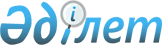 Астықтың сандық-сапалық есебін жүргізу ережесін бекіту туралы
					
			Күшін жойған
			
			
		
					Қазақстан Республикасы Ауыл шаруашылығы министрлігінің 2005 жылғы 11 наурыздағы N 195 Бұрығы. Қазақстан Республикасы Әділет министрлігінде 2005 жылғы 1 сәуірде тіркелді. Тіркеу N 3545. Күші жойылды - Қазақстан Республикасы Ауыл шаруашылығы министрінің 2012 жылғы 17 қаңтардағы № 10-1/18 бұйрығымен      Ескерту. Бұйрықтың күші жойылды - ҚР Ауыл шаруашылығы министрінің 2012.01.17 № 10-1/18 (қол қойылған күнінен бастап қолданысқа енгізіледі) бұйрығымен.

      Ескерту. Барлық мәтін бойынша "сертификатта", "сертификаттағы", "сертификаттары", "сертификаттарымен", "сертификатты", "сертификаты", "сертификатымен", "сертификатын", "сертификатына", "сертификатының" деген сөздер тиісінше "паспортта", "паспорттағы", "паспорттары", "паспорттарымен", "паспортты", "паспорты", "паспортымен", "паспортын", "паспортына", "паспортының" деген сөздермен ауыстырылды - ҚР Ауыл шаруашылығы министрінің 2007.05.28. N 355 (қолданысқа енгізілу тәртібін 4-тармақтан қараңыз) бұйрығымен.       "Астық туралы" Қазақстан Республикасы Заңының 6-бабының 11) тармақшасына сәйкес БҰЙЫРАМЫН: 



      1. Қоса беріліп отырған Астықтың сандық-сапалық есебін жүргізу ережесі бекітілсін. 



      2. Қазақстан Республикасы Ауыл шаруашылығы министрінің "Астықтың сандық-сапалық есебін жүргізу ережесін бекіту туралы" 2002 жылғы 3 сәуірдегі N 104 (Қазақстан Республикасының нормативтік құқықтық актілерді мемлекеттік тіркеу тізілімінде N 1827 тіркелген) бұйрығының күші жойылды деп танылсын. 



      3. Егіншілік департаменті (А.Қ.Евниев) заңнамада белгіленген тәртіппен осы бұйрықтың Қазақстан Республикасы Әділет министрлігінде 

мемлекеттік тіркелуін қамтамасыз етсін. 



      4. Осы бұйрық 2005 жылғы 1 маусымнан бастап қолданысқа енгізіледі.       Министр Қазақстан Республикасы Ауыл   

шаруашылығы министрінің     

2005 жылғы 11 наурыздағы N 195  

бұйрығымен бекітілген       

Астықтың сандық-сапалық есебін жүргізу ережесі       Астықтың сандық-сапалық есебін жүргізудің осы ережесі (бұдан әрі - Ереже) "Астық туралы" Қазақстан Республикасының Заңына сәйкес әзірленген және Қазақстан Республикасында астықты қабылдау, өлшеу, тазарту, кептіру, сақтау және тиеп жөнелту бойынша операцияларды ресімдеу және есептеу тәртібін, сонымен қатар астық иесі мен астық қабылдау кәсіпорындары арасындағы қатынастарды реттейді.  

1. Жалпы ережелер 

      1. Осы Ережеде мынадай негізгі ұғымдар пайдаланылады: 



      1) тазарту актісі - астық есебін жүргізу мақсатында астықты қабылдау кәсіпорындарымен жасалатын құжат; 



      2) есеп-акт - астық иесіне жіберуге жататын астық және (немесе) астық қалдықтарының көлемін анықтау үшін астық қабылдау кәсіпорнымен жасалатын құжат; 



      3) астық иесі - астық қабылдау кәсіпорындарына астығын сақтауға берген заңды немесе жеке тұлға; 



      4) есептелген нақты салмағы - ылғалдылығын, дәнді және арамшөпті қоспаларын астықтың сақталуын қамтамасыз ететін және астық иесі мен астық қабылдау кәсіпорны арасындағы шартта анықталған нормаларға сәйкестендірілген астықтың нақты салмағы; 



      5) мемлекеттік астық инспекторы - өзінің өкілеттілігін белгіленген заңнама тәртібінде жүзеге асыратын Қазақстан Республикасы Ауыл шаруашылығы министрлігінің аумақтық басқармасының инспекторы; 



      6) түгендеу - нақты астықтың барлығы және оның сапасы есеп мәліметіне сәйкес екендігін тексеруге бағытталған жалпы шаралар; 



      7) астықтың сандық-сапалық есебі - астық қабылдау кәсіпорнында астықты қабылдау, тазарту, кептіру, сақтау, орналастыру және тиеп жөнелту процесі кезіндегі барлық операцияларды есептеу және тіркеу жүйесі; 



      8) бет есебі - астық қабылдау кәсіпорнымен әрбір астық иесі, сыныбы және сорты бойынша бөлек жүргізілетін астықтың сандық-сапалық есебін құрайтын кітаптар; 



      9) материалды жауапты тұлға - сақтауға алынған астықтың сандық-сапалық сақталуына жауапты астық қабылдау кәсіпорнының лауазымды тұлғасы; 



      10) астық партиясы - астықтың сапасы туралы мәліметтері бар құжаттармен ресімделген, бір жылғы егіннің, сапасы бойынша бірдей астық көлемі; 



      11) нақты салмағы - таразыда өлшеу жолымен анықталған астықтың нақты салмағы. 

      2. Астықтың барлық операциялары, сандық-сапалық есебі және сәйкес құжаттарды ресімдеу 1 килограммға дейінгі дәлдікпен нақты салмақта жүргізіледі. Астық қолхаттарын ресімдеу кезінде есептелген нақты салмағы қолданылады.  

2. Астықтың түсімін ресімдеу 

      3. Астық қабылдау кәсіпорнына түскен астық, орнатылған тәртіпте тексеруден өткен таразыларда өлшенгеннен кейінгі саны бойынша материалды жауапты тұлғамен жүргізіледі. 

      4. Автокөлікпен әкелінген астық тауар-көлік жүкқұжаттарымен жіберіледі. Тауар-көлік жүкқұжаттары әрбір автокөлік партияларына (бөлек автокөлік немесе тіркемелі автокөлік (трактор), автопоезд) жазылады. Әрбір автокөлікке үш (төрт) дана тауар-көлік жүкқұжаттары беріледі. 

      Басқа астық қабылдау кәсіпорындарынан автокөлікпен әкелінген астық партиясы тауар-көлік жүкқұжатымен және сапасы туралы құжатпен ( заңнамада белгіленген тәртіппен берілген астық сапасының паспортымен немесе осы Ережеге 1-қосымшаға сәйкес астық талдау карточкасымен) жіберіледі. 

      5. Өндірісті-технологиялық зертхана (бұдан әрі - ӨТЗ) маманымен, қолданыстағы стандарттарға сәйкес астық сапасын анықтау үшін астықтың әрбір келіп түскен автокөлік партияларынан сынамаға астық іріктеп алынады. Іріктеп алу кезінде маман автомобильдің мемлекеттік тіркеу нөмірлік белгісі мен дақыл түрінің тауар-көлік жүкқұжаттары мәліметтеріне сәйкестілігін тексереді. Іріктеп алынған астық негізінде, астықты орналастыру үшін қажет астықтың сапасына алдын-ала талдау жүргізіледі. Жүкқұжаттың бірінші данасында алдын-ала жүргізілген талдау нәтижелері бойынша астықты түсіру нүктесі көрсетіледі. 

      6. Таразыда жүргізуші барлық тауар-көлік жүкқұжаттарды таразышыға береді, ол онда өлшеудің нәтижелерін енгізеді. Жүкқұжаттағы мәліметтер әрбір тақ және жұп күндер бойынша бөлек жүргізілетін осы Ережеге 2-қосымшаға сәйкес автокөліктер таразысында жүктерді өлшеуді тіркеу журналына енгізіледі. Тауар-көлік жүкқұжатта міндетті түрде орын саны көрсетілуі тиіс. Жүргізушіге жүкқұжаттардың бірінші данасынан басқасының бәрі қайтарылады. 

      7. Астықтың темір жол көліктерімен келіп түсуі кезінде вагонның бүтіндігін, герметикасын және пломбаның барлығын тексереді. 

      Темір жол көлігімен келіп түскен астық темір жол жүкқұжатымен және сапасы туралы құжатпен (астық сапасының паспортымен немесе осы Ережеге 1-қосымшаға сәйкес астық талдау карточкасымен), ал егер тасымалдау кезінде жүкке тексеру жүргізілген жағдайда, онда вагонның ашылғандығы туралы акті қоса беріледі. Темір жол жүкқұжаты және сапасы туралы құжаты әрбір вагонына жазылады. Вагондарды өлшеудің нәтижелері осы Ережеге 3-қосымшаға сәйкес вагон таразыларында жүктерді өлшеуді тіркеу журналына енгізіледі. 

      8. Келіп түскен астықтың сапасын анықтау астықты сақтау шартында көрсетілген стандарттарға сәйкес ӨТЗ мамандарымен жүргізіледі. Сынаманы талдаудың нәтижелері астықты талдау карточкасымен рәсімделеді және осы Ережеге 4-қосымшаға сәйкес зертханалық талдаулардың нәтижелерін тіркеу журналында тіркейді. 

      9. Тәуліктің соңында таразышы барлық тауар-көлік жүкқұжаттарды бухгалтерияға тапсырады. Әрбір астық иесі және астықты түсіру нүктесі бойынша топталған тауар-көлік жүкқұжаттар негізінде автокөлікпен қабылданған астыққа, осы Ережеге 5-қосымшаға сәйкес олардың орташа тәуліктік сынамасы бойынша сапасы анықталып жүкқұжаттар тізілімі екі данадан жасалынады. 

      Астықтың темір жол көліктерімен келіп түсуі кезінде осы Ережеге 6-қосымшаға сәйкес темір жол көліктерімен келіп түскен астыққа темір жол жүкқұжаттарының негізінде жүкқұжаттар тізілімі жасалады. 

      10. Орташа тәуліктік сынамасы бойынша сапасы анықталған автокөлікпен келіп түскен астықтың жүкқұжат тізілімі және темір жол көлігімен келіп түскен астық жүкқұжаттарының тізілімі ӨТЗ маманына беріледі, ол зертханалық талдаулардың нәтижесі тізілімнің II бөліміне енгізеді. Енгізілген мәліметтер ӨТЗ меңгерушісінің қойылған қолымен расталуы тиіс. 

      Сонан соң жүкқұжаттар тізілімі бухгалтерге қайтарылады, ол жүкқұжат тізілімі және жүктерді өлшеуді тіркеу журналындағы нақты салмақ мәліметтерінің сәйкестілігін, зертханалық талдаулар нәтижелерін енгізудің дұрыстығын салыстырып қарайды және тізілімнің III бөлімінде есептелген нақты салмағының есебін, IҮ бөлімінде астықты қабылдау, кептіру және тазарту бойынша қызмет құнын есептеуді жүргізеді. Бұдан әрі тізілім тауар-көлік жүкқұжаттарымен бірге оның дұрыс толтырылуын тексеру үшін және кептіру бойынша кемулер мен астық қалдықтарын тізілімнің III бөлімінде көрсетілген ылғалдылық, арамшөпті және дән қоспалары бойынша нақты шегерімдерге сәйкес алдын-ала есептен шығару үшін материалды жауапты тұлғаға беріледі. 

      11. Тексеру біткеннен соң материалды жауапты тұлға жүкқұжаттар тізіліміне қол қояды және осы Ережеге 7-қосымшаға сәйкес астық сақтау қоймасындағы астық пен ыдыстың қозғалысы туралы есеп жүргізеді. Бұдан әрі тізілім және есеп беру бухгалтерге қайтарылады, өз кезегінде бухгалтер келесі тәулікте тізілімнің екінші данасын астық иесіне береді. 

      12. Астық сақтау қоймасындағы астық пен ыдыстың қозғалысы туралы есеп егін жылы бойынша, дақыл бойынша әр дақыл бойынша жиынтығын есептеумен және сынып бойынша жүргізіледі. Есеп беру материалды жауапты тұлғаға жүктелген қойма бойынша, қойма топтары және элеватор бойынша жүргізіледі.  

3. Есептелген нақты салмақты есептеу       13. Есептелген нақты салмақ ылғалдылықтың, дәнді және арамшөпті қоспалардың келісілген нормаларын есепке ала отырып, нақты салмақтағы ылғалдылық, дәнді және арамшөпті қоспалар бойынша нақтылы шегерім пайызын анықтау жолымен келесідей тәртіпте анықталады: 

      1) ылғалдылық бойынша нақты шегерім пайызы мына формула бойынша есептелінеді:                        100х(а - б) 

              Ув = ----------------, 

                        100 - б       мұндағы Ув - ылғалдылық бойынша нақты шегерім пайызы; 

              а - кіріс бойынша астық ылғалдылығы, %; 

              в - сақтау шарты бойынша астық ылғалдылығы, %; 

      2) арамшөпті қоспалар бойынша нақты шегерім пайызы мына формула бойынша анықталады:                       (в - г)х(100 - Ув) 

              Ус = ------------------------, 

                          100 - г 

      мұндағы Ус - арамшөпті қоспасы бойынша нақты шегерім пайызы; 

              в - кіріс бойынша арамшөпті қоспасының болуы, %; 

              г - сақтау шарты бойынша арамшөпті қоспасының болуы, 

                  %; 

              Ув - ылғалдылық бойынша нақты шегерім пайызы; 

      3) дәнді қоспалар бойынша нақты шегерім пайызы мына формула бойынша анықталады:                      (д - е)х(100 - Ув) 

              Уз = ------------------------, 

                          100 - е 

      мұндағы Ус - дәнді қоспа бойынша нақты шегерім пайызы; 

              в - кіріс бойынша дәнді қоспаның болуы, %; 

              г - сақтау шарты бойынша дәнді қоспаның болуы, %; 

              Ув - ылғалдылық бойынша нақты шегерім пайызы; 

      4) ылғалдылық бойынша, арамшөпті және дәнді қоспа бойынша (килограммда) нақты шегерімнің жалпы салмағы мына формула бойынша есептелінеді:                      П х (Ув + Ус + Уз) 

              У =  ------------------------, 

                            100 

      мұндағы П - келіп түскен астықтың нақты салмағы; 

      5) Есептелген нақты салмағы = П - У 

      Формула бойынша нақты шегерімдер 0,01% дейін дәл анықталады. 

      14. Кептіруге тартылмаған астықтың есептелген нақты салмағы мына формула бойынша анықталады:                                            (в - г)       (д - е) 

      Есептелген нақты салмағы = П - П х (---------- + ----------) 

                                           100 - г       100 - е 

      15. Егер келіп түскен астықтың арамшөпті және дәнді қоспасы, ылғалдылығы бойынша сапа көрсеткіштері нормаға сәйкес немесе одан да тәуір болған жағдайда, сақтау шартында және астық қолхатында нақты көрсеткіштері қойылады, ал есептелген нақты салмағы нақты салмаққа тең болады. 

      16. Жүгерінің және мақта тұқымының есептелген нақты салмағын анықтаған кезде, тек ылғалдылық пен арамшөпті қоспасы көрсеткіштері есептелінеді.  

4. Астықты тазартуды, кептіруді ресімдеу       17. Астықты тазартуды, кептіруді ресімдеу сақтау орындары (астық иелеріне бөлмей) бойынша жүзеге асырылады. Астықты тазарту, кептіру астық қабылдау кәсіпорны басшысының және ӨТЗ меңгерушісінің қолдары қойылған осы Ережеге 8-қосымшаға сәйкес астықты тазарту, кептіру өкімі негізінде жүргізіледі. 

      Астықты тазарту мен кептіруге дейін және оларды жүргізгеннен кейін астықтың (астық қалдықтарының) сапасы анықталып астық талдау карточкалары ресімделеді. 

      Астық кептіргіштердің жұмысын оперативтік бақылау үшін астық кептіргіш жұмыстарының есеп журналы, ал таразымен жабдықталған астық кептіргіштерде, сонымен бірге астықты дымқыл және кептірілген күйінде өлшеудің таразы журналдары жүргізіледі. 

      18. Тазарту, кептіру жүргізілгеннен кейін келесі күннен кешіктірілмей осы Ережеге 8-қосымшаға сәйкес тазарту және кептіру актісі жасалады. Астықтың үлкен партияларын тазартқан, кептірген жағдайда, актілер айына кемінде екі рет жасалынады. Актіге материалды жауапты тұлға, ӨТЗ меңгерушісі қол қояды, бухгалтер тексереді және астық қабылдау кәсіпорнының басшысы бекітеді. Актіге астық талдау карточкалары және жанама өнімдер мен қалдықтардың өлшенім тізімдемесі қоса тіркелуі тиіс. 

      19. Астықты тазарту кезінде алынатын жанама өнімдер мен қалдықтар мынадай жолмен жіктеледі: 

      жанама өнімдерге мыналар жатады: 

      құрамында 70%-дан 85% дейін астық бар астық қоспасы; 

      құрамында 50%-дан 70% дейін астық бар астық қоспасы; 

      астық қалдықтарына мыналар жатады: 

      құрамында 30%-дан 50% дейін астық бар бірінші санатты қалдықтар; 

      құрамында 10%-дан 30% дейін астық бар бірінші санатты қалдықтар; 

      құрамында 2%-дан 10% дейін астық бар екінші санатты қалдықтар; 

      жарамсыз қалдықтарға мыналар жатады: 

      құрамында 2% дейін астық бар үшінші санатты қалдықтар. 

      20. Жанама өнімдер мен қалдықтарда 10% артық бидай немесе қара бидай дәндері немесе осы дақылдардың стандарттары бойынша негізгі астыққа жататын басқа дақылдардың дәндері 20% артық болған жағдайда, көрсетілген жанама өнімдер мен қалдықтардан негізгі астықты бөліп алу мақсатында қосымша тазалауға жатады. 

      21. Астықты тазарту кезінде алынған жанама өнімдер мен қалдықтар масса бойынша қалдықтар цехына (қоймаға) жіберіледі. 

      I және II санатты жанама өнімдер мен астық қалдықтары астық иесіне қайтарылады не астық иесіне оның құнын өтеу арқылы сатуға жіберіледі. Астық иесіне жанама өнімдер мен қалдықтарды тиеп жөнелту астықты тазарту мен кептіру жүргізілгеннен кейін және астықты тазарту, кептіру актілері ресімделгеннен кейін жүзеге асырылады. 

      Астық иесіне беруге жататын қалдықтардың көлемін анықтау үшін, жүкқұжаттар тізілімі бойынша алдын-ала есептеп шығарылған қалдықтар қалдықтарды тазарту кезінде алынған нақты сапасын есептей отырып қайта есептелінеді. 

      22. Пайдалануға жарамсыз қалдықтар астық қабылдау кәсіпорнының аумағынан шығарып тасталуы және осы Ережеге 9-қосымшаға сәйкес жарамсыз қалдықтарды жою актісін жасау арқылы жойылуы тиіс. Актіге көрсетілген жарамсыз қалдықтар көлемі тауар-көлік жүкқұжаттары қосымшасымен бірге өлшенім тізімдемесімен бекітілуі тиіс.  

5. Собықтағы жүгеріні саралауды және 

бастыруды ресімдеу 

      23. Собықтағы жүгеріні саралау, бастыру астық қабылдау кәсіпорнының басшысы және ӨТЗ меңгерушісі қол қойған осы Ережеге 10 , 11 -қосымшаларына сәйкес өкім бойынша жүргізіледі. 

      24. Собықты жүгеріні саралау кезінде алынған қалдықтар (аурулармен зақымдалған собықтар, өзектер, гүл шоқтары, қабықтар және басқалары), собықтың өзінен-өзі тазалану нәтижесінде алынған дәндер алынған қоспалардың салмағын өлшеу жолымен орнатылған және ӨТЗ-мен анықталған оның ылғалдылығы және арамшөпті қоспасы көрсетілетін осы Ережеге 10-қосымшаға сәйкес саралау актісімен ресімделеді. Актіге астық талдау карточкасы тіркеледі. Акт астық қабылдау кәсіпорнының басшысымен бекітіледі. 

      25. Саралау актісіне сәйкес собықты жүгері бет есебінен нақты салмақ шығарылады, ал дәндегі жүгері бет есебіне таза дән (бөтен қоспасыз) салмағы кірістіріледі. 

      26. Собықтағы жүгеріні бастыру осы Ережеге 11-қосымшаға сәйкес собықтағы жүгеріні бастыру актісімен ресімделеді. Акт әрбір бөлек есептелінетін собықты жүгері партияларын бастыруға жасалады. 

      Жүгеріні бастырудан алынған астық, жанама өнімдер және I, II санатты қалдықтар (өзектен бөлек) қоймаға сақталу үшін жіберіледі және материалды жауапты тұлғамен міндетті түрде өлшеніп және ӨТЗ-мен сапасы анықталып қабылданады. 

      Жүгеріні бастырудан алынған өзектің салмағы таразыларда өлшеу жолымен анықталады. Өзекте өзек салмағының 1,2% астам бастырылмаған дән болған жағдайда, ол қайта бастырылуға жатады. 

      27. Бастырылуға берілген собықты жүгерінің саны, бастырылудан алынған жүгері дәнінің, жанама өнімдердің, қалдықтардың және өзектердің салмақтарының сомасы ретінде анықталады. Бастырылған собықты жүгерінің сапасы (орташа өлшенген ылғалдылық және собықтардан дәндердің шығымдылығы), сондай-ақ қатар бастырудан алынған дәннің, жанама өнімдердің, қалдықтар мен өзектің сапасы және өзекте бастырылмаған дәннің болуы ӨТЗ-мен анықталынады. Актіге астық талдау карточкасы мен өлшенімдер тіркеледі. 

      28. Егер де собықты жүгеріні бастыру кезінде дәнді, қалдықтарды және өзектерді өлшеу үшін таразыны орнату мүмкін болмаған жағдайда, олардың салмағы сату кезіндегі құжат бойынша анықталады.  

6. Астықты тиеп жөнелтуді ресімдеу       29. Астықты тиеп жөнелту, астық қабылдау кәсіпорнының басшысымен, бухгалтермен және ӨТЗ меңгерушісімен қол қойылған осы Ережеге 12-қосымшаға сәйкес бұйрық негізінде материалды жауапты тұлғамен іске асырылады. 

      Тиеп жөнелтуге арналған бұйрықтар астық қабылдау кәсіпорнының астықты тиеп жөнелтуге алынған бұйрықтарын есептеудің журналын жүргізетін есепші жұмыскерге беріледі. 

      30. Астықты тиеп жөнелту алдында астық қабылдау кәсіпорнының мамандарымен көлік құралдарының астықты тасымалдауға жарамдылығын анықтау мақсатында, оларға техникалық тексеріс жүргізіледі. 

      31. Астықты темір жол көліктеріне тиеп жөнелту кезінде темір жол жүкқұжаттары мен сапа туралы құжаттар (астық сапасының паспорты немесе астық талдау карточкасы) негізінде осы Ережеге 13-қосымшаға сәйкес темір жол көліктеріне тиеп жөнелтудің тізілімі жасалады. Тиеп жөнелтілетін астыққа темір жол жүкқұжаты және сапа туралы құжат (астық сапасының паспорты немесе астық талдау карточкасы) қоса беріледі. 

      Астық сапасының паспорты астықты экспортқа тиеп жөнелту кезінде және астық иесінің қалауы бойынша республика ішінде тасымалдау кезінде ресімделеді. 

      32. Материалды жауапты тұлға темір жол жүкқұжаттары мен темір жол көліктерімен астықты тиеп жөнелтуге арналған тізілімді толтырудың дұрыстығын тексереді. 

      33. Астықты автокөлікпен тиеп жөнелту кезінде астықты тиеп жөнелтудің кім арқылы жүзеге асырылғаны және сенімхат нөмірі бұйрықта көрсетіледі. Автокөлікпен тиеп жөнелтілген астық тауар-көлік жүкқұжаттарымен және сапа туралы құжаттармен (астық сапасының паспорттарымен немесе астық талдау карточкаларымен) ресімделеді және осы Ережеге 14-қосымшаға сәйкес осылардың негізінде автокөлікпен тиеп жөнелтілген астыққа жүкқұжаттар тізілімі жасалады. 

      34. Тиеп жөнелтуге арналған бұйрық, тауар-көлік жүкқұжаттары, тиеп жөнелтілген астыққа арналған құжаттар, астық талдау карточкалары, астық сапасы паспорттарының көшірмелері бухгалтерияға тапсырылады. Осы құжаттар бойынша астық шығысқа шығарылады. 

      35. Әрбір астық иесіне жіберуге жататын астық көлемі астық қолхаттарына сәйкес анықталады. 

      Астық, оның ылғалдылығы, дәнді және арамшөпті қоспалары бойынша сақтау шартында көрсетілгеннен басқа сапа көрсеткіштерімен тиеп жөнелтілген жағдайда, екі жақтың келісімі бойынша нақты сапасын есептей отырып есептелген нақты салмағына нақты шегерім немесе үстеме жүргізілуі мүмкін. 

      Егер екі жақ келісімге келе алмаса, онда жағдай сот тәртібімен шешілуге жатады. 

      36. Ылғалдылық, арамшөпті және дәнді қоспалар бойынша келісілген шарттағы нормалардан нақты салмақтың ауытқуы кезінде тиеп жөнелтілетін астық көлемін есептеу мынадай тәртіппен анықталады: 

      1) ылғалдылық бойынша нақты шегерім немесе үстеме пайызы мына формула бойынша есептелінеді:                      100 х (а - б) 

              Ув = ----------------, 

                       100 - б 

      мұндағы Ув - ылғалдылық бойынша нақты шегерім немесе үстеме 

                   пайызы; 

              а - сақтау шарты бойынша астық ылғалдылығы, %; 

              в - тиеп жөнелту кезіндегі астықтың нақты 

                  ылғалдылығы, %; 

      2) арамшөпті қоспалары бойынша нақты шегерім немесе үстеме пайызы мына формула бойынша анықталады:                       (в - г) х (100 - Ув) 

              Ус = -------------------------, 

                           100 - г 

      мұндағы Ус - арамшөпті қоспасы бойынша нақты шегерім немесе 

                   үстеме пайызы; 

              в - сақтау шарты бойынша арамшөпті қоспасының болуы, 

                  %; 

              г - тиеп жөнелту кезіндегі нақты арамшөпті қоспасының 

                  болуы, %; 

              Ув - ылғалдылық бойынша нақты шегерім немесе үстеме 

                   пайызы; 

      3) дәнді қоспалар бойынша нақты шегерім немесе үстеме пайызы мына формула бойынша анықталады:                       (д - е) х (100 - Ув) 

              Уз = ------------------------, 

                           100 - е 

      мұндағы Ус - дәнді қоспа бойынша нақты шегерім пайызы; 

              в - кіріс бойынша дәнді қоспаның болуы, %; 

              г - сақтау шарты бойынша дәнді қоспаның болуы, %; 

              Ув - ылғалдылық бойынша нақты шегерім пайызы; 

      4) ылғалдылық бойынша, арамшөпті және дәнді қоспа бойынша нақты шегерімнің немесе үстеменің жалпы салмағы мына формула бойынша есептелінеді:                       Пз х (Ув + Ус + Уз) 

              У = --------------------------, 

                            100 

      мұндағы Пз - есептелген нақты салмағы; 

      5) Тиеп жөнелтілетін астық көлемі = Пз +(-)У. 

      Формулалар бойынша нақты шегерімдер мен үстемелер 0,01% дейін дәл анықталады. 

      37. Ылғалдылық, арамшөпті және дәнді қоспалар бойынша кемудің есебін жүйелеу әр астық иесіне осы Ережеге 15-қосымшаға сәйкес есеп-актісімен ресімделеді. Есеп-актісі кіріс бойынша (қабылдау кезіндегі) және тиеп жөнелту кезіндегі нақты сапасын есептеумен шығыс бойынша астық сапаларын көрсетумен жұмсалған астық партиясына жасалады. Есеп-актісі астық қабылдау кәсіпорнының жауапты жұмыскерімен есептелінеді және ресімделеді, бас бухгалтермен, ӨТЗ меңгерушісімен, материалды жауапты тұлға қол қояды және астық қабылдау кәсіпорнының басшысы бекіткеннен кейін астық иесіне беріледі. 

      38. Астықты астық сақтау қоймасы аумағының ішінде ауыстыру бұйрық негізінде жүзеге асырылады және осы Ережеге 16-қосымшаға сәйкес астық сақтау қоймасы аумағының ішінде астықтың орнын ауыстыру жүкқұжатымен ресімделеді. Астықтың қоймадан қоймаға ауысуы кезінде астық партиясының салмағы және астық сапасы осы қойманың жауапты тұлғаларының қатысуымен бір рет анықталады. 

      39. Тиеп жөнелтілетін тұқымның әрбір партиясына мынадай құжаттар қоса берілуі тиіс: 

      1) барлық дақылдардың элита және суперэлита тұқымдары, сондай-ақ өздігінен тозаңданған топ және будан жүгерілерінің тұқымдарына - тұқым шаруашылығы саласындағы уәкілетті орган бекіткен нысанға сәйкес ауыл шаруашылығы өсімдіктерінің тұқым аттестаты; 

      2) барлық басқа репродукциялар тұқымдарына - тұқым шаруашылығы саласындағы уәкілетті орган бекіткен нысанға сәйкес ауыл шаруашылығы өсімдіктерінің тұқым куәлігі.  

7. Сандық-сапалық есеп кітабын жүргізу       40. Астық қабылдау кәсіпорнының бухгалтериясы осы Ережеге 17 , 18 -қосымшаларына сәйкес сандық-сапалық есеп кітабын жүргізеді. 

      Астық, жанама өнімдер, I-ші, II-ші және III-ші санаттағы қалдықтар сандық-сапалық есеп кітабында олардың салмағын, ылғалдылығын, арамшөпті және дәнді қоспаларын көрсетумен, собықты жүгері бойынша - собықтардың орташа өлшенген ылғалдылығын және салмағын көрсетуімен есепке алынады. 

      41. Сандық-сапалық есеп кітабында әр астық иесіне, астық иесі бойынша - әр дақылға, астық сыныбына және егін жылына, тұқымға - дақылы, сорты, репродукциясы, санаты және сыныбы бойынша дербес шоты жүргізіледі. 

      Жаңа егін астығы мен өткен жылдардағы егін астығының дербес шоттарын біріктіруге жол берілмейді. 

      Қабылданған әр түрлі дәрежедегі дертті астық дұрыс қалыпты жағдайдағы астықтардан бөлек есептелінеді. 

      42. Сандық-сапалық есеп кітабын астық қабылдау кәсіпорнының басшысы тағайындайтын лауазымды тұлға жүргізеді және оған мыналар жүктеледі: 

      1) сандық-сапалық есеп кітабы бойынша мәліметтерді материалды жауапты тұлғаның қоймалық есеп мәліметтерімен және жүктерді таразыда өлшеуді тіркеу журналдары мәліметтерімен күнделікті салыстырып тексеру; 

      2) мәліметтерді уақтылы және дұрыс түрінде беру; 

      3) қосымша берілген алғашқы құжаттар мен есептердің сақталуына жауапкершілік. 

      43. Дербес шоттағы барлық жазулар кіріс және шығыс операцияларын көрсететін дұрыс құрастырылған және қол қойылған құжаттар, сондай-ақ сапа туралы құжаттар негізінде жүзеге асырылады. 

      Сандық-сапалық есеп кітабындағы кіріс және шығыс жөніндегі жазулар мынадай құжаттардың негізінде бір күнгі жиынтық бойынша жүзеге асырылуы мүмкін: 

      орташа тәуліктік сынамасы бойынша сапасы анықталып автокөлікпен қабылданған астықтың жүкқұжаттар тізілімдері және автокөлікпен тиеп жөнелтілген астықтың жүкқұжаттар тізілімі; 

      темір жол көлігімен қабылданған астықтың жүкқұжаттар тізілімдері және темір жол көлігімен астықты тиеп жөнелтуге арналған тізілімдері. 

      Жүк алушылардың наразылықтары бойынша артық немесе кем тиелген астық туралы жазулар сандық-сапалық есеп кітабының шығыс бөлігіне жазылады. Артық тиеу кезіндегі шығыстардың көбеюі туралы жазулар қара (көк) түспен, кем тиеу кезіндегі шығыстардың азаюы туралы жазулар қызыл түспен жазылады. 

      Сандық-сапалық есеп кітабындағы жазулар күн сайын операция күнінен кейінгі күннен кешіктірмей жазылады. 

      Сандық-сапалық есеп кітабында ылғалдылық, арамшөпті және дәнді қоспалар көрсеткіштері 0,1% дейін дәлдікпен жазылады. 

      44. Центнер-пайыздар астық партиясының салмағын оның ылғалдылығына, арамшөпті және дәнді қоспаларына көбейту арқылы есептелінеді және бүтін бірліктерде қойылады. 0,5 кіші үлестер алынып тасталынады, ал 0,5 және одан жоғары үлестер бірлік ретінде қабылданады. 

      Центнер-пайыздар белгілі уақыт кезеңіне ылғалдылық, арамшөпті және дәнді қоспалар бойынша астықтың орташа өлшенген сапасын анықтау мақсатында центнер-пайыздар сомасын астық салмағына бөлу жолымен есептеп шығарылады және 0,01% дейін дәл көрсетіледі. 

      45. Центнер-пайыздың кіріс және шығыс бойынша қорытындылары әр күні және бір ай бұрын жасалынады. Қалдық алдыңғы кіріс бойынша қалдықты сомалау және одан шығыстарды алып тастау жолымен есептелінеді. Егер күн ішінде кіріс немесе шығыс операциялары жүргізілген жағдайда әр күні қалдықтар есептелініп отырылады. 

      Материалды жауапты тұлға күн сайын есептелінген қалдықтардың дұрыстығына өз қолын қойып куәландырып отырады. Бас бухгалтер, ӨТЗ меңгерушісі ай сайын сандық-сапалық есеп кітабындағы жазулардың дұрыстығына тексеру жүргізеді: біріншісі - центнер-пайыздар бөлігінде, екіншісі - сапа көрсеткіштері бөлігінде. Дербес шоттарда жүргізілген тексерулер туралы белгі қойылады. 

      46. Қабылданған астық жүкқұжаттар тізілімдеріне сәйкес жанама өнімдер мен қалдықтар сандық-сапалық есеп кітабындағы астық есебінен алдын-ала шығарылып тасталынады және ол сақтау орны бойынша кірістеледі. Ылғалдылық, арамшөпті және дәнді қоспалар бойынша кемуді ақырғы есептен шығару астықты тиеп жөнелту кезінде жасалатын астықтың нақты сапасы бойынша есеп-акті жасау кезінде жүргізіледі. 

      47. Собықты жүгеріні сандық-сапалық есеп әрбір материалды жауапты тұлға бойынша жүргізуге рұқсат етіледі: тауарлы жүгері бойынша - сақтау орны бойынша бөлімшесіз, сортты және буданды жүгері бойынша - сорттар мен будандар бөлек қалыптастыратын партиялар бойынша. 

      48. Сандық-сапалық есеп кітабында басқа астық қабылдау кәсіпорнынан келіп түскен астықтың сапасы мынадай деректемелер бойынша жазылады: 

      1) егер талдау кезінде сапа айырмашылығы ауытқу нормасынан артық болмаса, жөнелтушінің астық сапасы паспорты немесе астық талдау карточкасы; 

      2) сапа айырмашылығы рұқсат берілген ауытқу нормасынан артық болса және жөнелтушіге сапа айырмашылығы бойынша наразылық шағымталап актісі жолданғанда астық сапасының жаңадан берілген паспорты; 

      3) сапа айырмашылығы рұқсат берілген ауытқу нормасынан артық болғаны наразылық шағымталап актісі ресімделмегенде жөнелтушіге берілген астық сапасының паспорты немесе астық талдау карточкасы; 

      4) ауыл шаруашылығы өсімдіктерінің тұқым аттестаты немесе куәлігі. 

      49. Сандық-сапалық есеп кітабындағы астық иелерінің дербес шоты астық қабылдау кәсіпорнының лауазымды тұлғасымен есеп-акт бойынша жабылады. 

      50. Сандық-сапалық есеп кітабы компьютерде электронды түрде жүргізілуі мүмкін. 

      Дербес шот бойынша астықтың қозғалысы жағдайында тәуліктің соңында, астық сақтау қоймасындағы астықтың ыдыстардың қозғалысы туралы есеп деректері бар қорытынды тексеріледі. Бір күн ішіндегі астық қозғалысын көрсететін парақтар басып шығарылады, есеп қызметкері мен материалды жауапты тұлға оларға қол қояды және оларды нөмірлейді. Астықтың әрбір партиясы бойынша операциялар аяқталып есеп-акт жасалғаннан кейін, дербес шоттар түптеледі және жалпы негізде сақталады. 

      51. Кітаптың сыртында мыналар көрсетілуі тиіс: астық қабылдау кәсіпорнының атауы, кітаптың түгендеу нөмірі, сақтау орнының түрі және нөмірі, осы кітап арналған астық иесінің атауы (тегі, аты, әкесінің аты), материалды жауапты тұлғаның тегі, аты, әкесінің аты.  

8. Қойманы тазарту       52. Астық қабылдау кәсіпорны кәсіпорын басшысының шешімі бойынша қоймасында тазарту жүргізеді. 

      53. Тазарту астық қабылдау кәсіпорнының басшысы тағайындаған мына құрамдағы комиссия мүшелерімен жүзеге асырылады: астық қабылдау кәсіпорнының басшысы, ӨТЗ меңгерушісі, бас бухгалтер және материалды жауапты тұлға. Астық қоймасын тазарту кезінде осы Ережеге 19-қосымшаға сәйкес тазарту актісі жасалады. Тазарту актісін алғаннан кейін бес күн мерзімде комиссия мынадай құжаттар негізінде операция нәтижелерін белгілейді: 

      1) алғашқы құжаттар бойынша сан мен сапаға, сондай-ақ ылғалдылық, арамшөпті және дәнді қоспалар бойынша салмағының және орташа өлшенген көрсеткіштерінің дұрыстығына қатысты тексерілген астықты сандық-сапалық есеп кітаптары; 

      2) қойма есептері және алғашқы кіріс-шығыс құжаттары: тауар-көлік жүкқұжаттары, темір жол жүкқұжаттары, орнын ауыстыру жөнелтпе құжаттары, астықты тазарту, кептіру актілері, тиеп жөнелтуге арналған бұйрықтары, есеп-актілері, жарамсыз қалдықтарды жою актілері және басқалары; 

      3) коммерциялық актілер және астықтың саны мен сапасындағы айырмашылық бойынша наразылық шағымталап актілері; 

      4) астық сапасының паспорттары, астық талдау карточкалары және зертхана талдаулары нәтижелерін тіркеу журналдары; 

      5) ауыл шаруашылық өсімдіктерінің тұқым аттестаттары немесе куәліктері. 

      54. Астық жетіспеушілігінің көлемі сандық-сапалық есеп бойынша астықтың кірісі мен шығысы арасындағы айырмашылық ретінде анықталады. Сақтау процесі кезінде астық сапасының өзгеруін талдау негізінде жетіспеушілік негізделген және негізделмеген жетіспеушіліктерге бөлінеді. 

      Кемудің негізділігі астықты сақтау кезіндегі сапаның жақсартуына, яғни ылғалдылықтың, арамшөпті және дәнді қоспалардың төмендеуіне қол жеткізілгеніне қатаң түрде сәйкес кемуімен белгіленеді. Астықты тазарту, кептіру бойынша жүргізілген операциялар астықты тазарту, кептіру өкім-актісімен расталуы тиіс. 

      55. Астықтың негізделген кемуі мына формулаларға сәйкес жүргізілген есептеулермен расталынады: 

      ылғалдылықтың төмендеуі (кебуі) есебінен кему, Ув, %:                      100 х (а - б) 

              Ув = ----------------, 

                      100 - б 

      мұндағы а - кіріс бойынша астық ылғалдылығы, %; 

              в - шығыс бойынша астық ылғалдылығы, %; 

      арамшөпті қоспалары төмендеуі есебінен кему, Ус, %:                      (в - г) х (100 - Ув) 

              Ус = ------------------------, 

                          100 - г 

      мұндағы в - кіріс бойынша арамшөпті қоспасының болуы, %; 

              г - шығыс бойынша арамшөпті қоспасының болуы, %; 

              Ув - ылғалдылық бойынша кему пайызы, %; 

      дәнді қоспалар азаюы есебінен кему, Уз, %:                       (д - е) х (100 - Ув) 

              Уз = -------------------------, 

                            100 - е 

      мұндағы  в - кіріс бойынша дәнді қоспаның болуы, %; 

               г - сақтау шарты бойынша дәнді қоспаның болуы, %; 

               Ув - ылғалдылық бойынша кему пайызы, %. 

      56. Арамшөпті және дәнді қоспалардың төмендеуі есебінен болған кемуді есептен шығару 0,2% аспайтын мөлшерде жүргізілуі мүмкін. Тазартуға немесе механизмдермен орнын ауыстыруға ұшырамаған астық партиялары бойынша сақтау процесі кезінде арамшөпті және дәнді қоспаларының төмендеуінен болған кемуді есептен шығаруға жол берілмейді. 

      57. Жүгері өңдеу зауыттарында әрбір жеке ескерілетін жүгері партияларын өңдеуден кейін осы жүгері партиясының сақталу орнына және зауыттың өндірістік корпусында толық тазарту жүргізіледі. 

      Жүгеріні өңдеу зауыттарында өңдеуге жіберілген собықты жүгерінің салмағы камераға тиелген жүгеріні өлшеу бойынша есептелінеді, сақтау орнын тазарту және нәтижелерін анықтау собықтағы және дәндегі жүгері көлемін және олардың кіріс бойынша - орташа өлшенген ылғалдылығын өңдеуден кейін алынған дәндегі жүгері (ұсақ дәнділерді қоса) мен қалдықтар және өзектер көлемімен және олардың шығыс бойынша - орташа өлшенген ылғалдылығымен салыстыру арқылы жүргізіледі. 

      Мұндай жағдайда осы Ережеге 20-қосымшаға сәйкес тазарту актілері әрбір ескерілетін жүгері партияларына жасалынады. Жүгері өңдеу зауыттарында және цехтарында жүгеріні өңдеу кезінде алынған әрбір сорт пен будан қалдықтарын технологиялық схема бойынша бөлу мүмкін болмаған жағдайда, оларды сорттар және будандар бойынша бөлу осы немесе басқа сорттағы және будандағы собықты жүгерінің бастыруға жіберілген салмағына пропорционалды түрде жүргізіледі. 

      Тазарту актісін жасау кезінде: 

      1) кіріс бойынша - собықты жүгеріні сандық-сапалық есеп кітабының деректері; 

      2) шығыс бойынша - жүгерінің тұқымдары мен өндірістен алынған жарамсыз жүгері, ұсақ дәнді жүгері, өзектер мен қалдықтарды сандық-сапалық есеп кітабының деректері пайдаланылады. Сонымен қатар кәсіпорынға қайтарылған жарамсыз жүгері көлемі тазарту актісінің 5а жолы бойынша көрсетілетінін ескеру қажет. 

      Өңдеу процесінде жүгерінің механикалық шығындары өңдеуге берілген жүгері салмағының 0,2% шегінде тазарту актісі бойынша есептен шығарылуға қабылдануы мүмкін. 

      58. Тазарту актісінде астық көлемі килограммда, ылғалдылықтың, арамшөпті және дәнді қоспалардың орташа өлшенген көрсеткіштері 0,01% дейін дәл көрсетіледі. Бөлшек үлесі 0,004% дейін алынып тасталынады, ал 0,005% және одан жоғары үлестер 0,01% қабылданады. 

      59. I, II және III санаттағы астық қалдықтарын сақтау нәтижелері түгендеу актілерімен ресімделеді, материалдық құндылықтар үшін белгіленген тәртіппен қаралады және бекітіледі. 

      60. Егер тазарту кезінде астықтың артық көлемі анықталған жағдайда, бұл артық көлем астық қабылдау кәсіпорнының бухгалтериясымен тазарту актісінде көрсетілген кезеңде сақталған және сақтауда тұрған астық көлемдеріне пропорционалды түрде астық иелерінің дербес шоттарына кірістелу қажет. 

      61. Егер тазарту кезінде негізделмеген астық жетіспеушілігі анықталса, онда астық қабылдау кәсіпорны бұл астық жетіспеушілігін тазарту актісінде көрсетілген кезеңде сақталған және сақтауда тұрған астық көлемдеріне пропорционалды түрде астық иелерінің дербес шоттарына орнын толтырады. 

      62. Астық қабылдау кәсіпорнының басшысының шешімі бойынша барлық қолда бар астық көлемін жаппай, қайта өлшеуге және қайта есептеуге және астық қабылдау кәсіпорнында сақтауда тұрған барлық қолда бар нақты астық көлемін бухгалтерлік есеп деректерімен салыстыру жолымен түгендеу жүргізіледі.  

9. Келіспеушіліктерді шешу тәртібі 

      63. ӨТЗ жүргізген талдау деректерімен астық иесі немесе материалды жауапты тұлға келіспеген жағдайда, олардың қатысуымен қайта талдау жүргізіледі. 

      Қайта талдау нәтижелерімен келіспеген жағдайда, белгіленген тәртіппен мемлекеттік астық инспекторының қатысуымен сынама мөрленіп бекітіледі және ӨТЗ-ның астық талдау карточкасымен және өтініммен бірге үш тәулік ішінде белгіленген тәртіппен астық сапасының сараптамасы бойынша тіркелген зертханаға жіберіледі. 

      64. Егер қабылдаушы-астық қабылдау кәсіпорынның ӨТЗ-сы астық сапасын талдау кезінде астықты тиеп жіберу орны бойынша берілген сапасы туралы құжаттың (астық сапасының паспорты немесе астық талдау карточкасы) деректерімен ауытқушылыққа мүмкін нормадан тыс арасындағы айырмашылықты тапқан жағдайда, наразылық шағымталапты ұсынудың мынадай тәртібі белгіленеді: 

      1) жіберушінің өкілі 24 сағат ішінде жеделхатпен шақырылады; 

      2) жіберушінің, алушының өкілдерінің және мемлекеттік астық инспекторының қатысуымен сынама іріктеп алу (4 килограммнан кем емес) іріктеу актісі ресімдей отырып жүргізіледі; 

      3) келісілмей отырған астық партиясы бос қоймаға түсіріледі және басқа астық партияларымен араластырылмайды. Алушының өкілдері мен мемлекеттік астық инспекторының қолдары қойылған астықты түсіру актісі мен қойманы тексеру актісі жасалады. Қойма мемлекеттік астық инспекторымен мөрленіп бекітіледі. 

      Егер де келісілмей отырған астық партиясынан сынама алу мүмкін болмаған жағдайда, сондай-ақ жоғарыда көрсетілген тармақшалардағы талаптардың кем дегенде біреуі орындалмаған жағдайда, алушының сапасы туралы құжатына (астық сапасының паспортына немесе астық талдау карточкасына) наразылығы қабылданбайды. 

      Алынған сынамадан әрқайсысы кем дегенде 2 килограмм болатын екі сынама бөлініп алынады. Бірінші сынама іріктеу актісімен, қабылдаушы-кәсіпорынның ӨТЗ астық талдау карточкасымен және тиеп жіберу орны бойынша берілген сапасы туралы құжатпен (астық сапасының паспортымен немесе астық талдау карточкасымен) астық сапасын тәуелсіз бағалау үшін астық сапасын сараптау бойынша белгіленген тәртіппен тіркелген зертханаға жіберіледі, екінші сынама келіспеушілік толық қарастырылып болғанға дейін мемлекеттік астық инспекторында сақталады. Астық сапасын сараптау бойынша тіркелген тәуелсіз зертханада астықты сынау мемлекеттік астық инспекторының қатысуы арқылы жүргізіледі. Сапаны тәуелсіз бағалау бойынша қызметтер төлемін қабылдаушы жүргізеді. Астықты тиеп жіберу орны бойынша берілген сапасы туралы құжат (астық сапасының паспорты немесе астық талдау карточкасы) мойындалмаған жағдайда астықты жіберуші астық сапасын сараптауды жүргізуге кеткен шығындардың орнын толтырады. 

      Шағым түскен сапа көрсеткіштері бойынша жүргізілген сынақ негізінде астық сапасын сараптау бойынша зертхана сынау хаттамасын береді, осының негізінде Қазақстан Республикасы Ауыл шаруашылығы министрлігінің облыстық аумақтық басқармасы (бұдан әрі - облыстық аумақтық басқармасы) астықты тиеп жіберу орны бойынша берілген сапасы туралы құжатын (астық сапасының паспортын немесе астық талдау карточкасын) мойындауы (мойындамауы) туралы шешім қабылдайды. 

      Егер сынау нәтижелерінен алынған сапа мен наразылық білдірген сапасы туралы құжаттағы (астық сапасының паспорттағы немесе астық талдау карточкадағы) сапа көрсеткіштері арасындағы айырмашылық стандартты мүмкін нормадан аспаса, онда осы құжаттың дұрыстығы астық сапасын сараптау бойынша зертхананың сынау хаттамасымен және құжаттың келесі бетіндегі мемлекеттік астық инспекторымен жазылған жазумен бекітіледі. Жазу мөрмен расталады. Тиеп жіберу орны бойынша берілген сапасы туралы құжат (астық сапасының паспорты немесе астық талдау карточкасы) және сынау хаттамасы астық сапасын сараптау бойынша зертханамен астық қабылдаушыға беріледі. 

      Егер сынау нәтижелерінен алынған сапа мен наразылық білдірген сапасы туралы құжаттағы (астық сапасының паспорттағы немесе астық талдау карточкадағы) сапа көрсеткіштері арасындағы айырмашылық стандартты мүмкін нормадан асып кетсе, онда аумақтық облыстық басқарма шешімінің негізінде сапаға тәуелсіз бағалау жүргізген зертхана жаңа астық сапасының паспортын ресімдейді және астық қабылдаушыға береді. 

      Облыстық аумақтық басқармасы паспортта көрсетілген көрсеткіштерге нақты сапа көрсеткіштерінің сәйкес еместігі туралы мойындамаған паспортты берген астық сапасын сараптау бойынша зертхананың басшысына хабарлайды. 

      Қабылдаушы-астық қабылдау кәсіпорны осы Ережеге 21-қосымшаға сәйкес астық сапасындағы айырмашылық бойынша наразылық шағымталап актісін төрт данадан жасайды, оны осы Ережеге 22-қосымшаға сәйкес астықтың саны мен сапасындағы айырмашылық бойынша ұсынылған наразылық шағымталап актілерін тіркеу журналына тіркейді және бір ай мерзім ішінде астықты жіберушіге наразылық шағымталап актісі қосымшасымен бірге наразылық хатын және жаңадан берілген астық сапасының паспортының көшірмесін жібереді. 

      Наразылық шағымталап актісінің екінші данасы келісілмей отырған астық партиясын тиеп жөнелткен астық қабылдау кәсіпорнына жіберіледі, астық қабылдау кәсіпорны алған наразылық шағымталап актілерін осы Ережеге 23-қосымшаға сәйкес астықтың саны мен сапасындағы айырмашылық бойынша ұсынылған наразылық шағымталап актілерін тіркеу журналына тіркейді және наразылық түскен күнінен бастап екі апта мерзімде қарайды. 

      Наразылық шағымталап актісінің үшінші данасы астық қабылдаушыға, төртінші данасы астықты тиеп жөнелтілген астық қабылдау кәсіпорнының сандық-сапалық есеп кітабындағы өзгерістерді тексеру үшін астықты артып жіберу орны бойынша облыстық аумақтық басқармаға жіберіледі. 

      Егер сапа бойынша келіспеушілік жоғарыда көрсетілген тәртіппен шешілмеген жағдайда, дау сот тәртібімен шешілуге жатады. 

      65. Егер астықтың сапасының төмендеуі немесе бүлінуі тасымалдау кезінде болған жағдайда, наразылық (көлік ұйымына немесе жіберушіге) заңнамада белгіленген тәртіппен ұсынылады. 

      66. Саны (салмағы) бойынша осы Ережеге 24-қосымшада көрсетілген нормамен табиғи кему арасындағы айырмашылық кезіндегі наразылық көлік ұйымдарына немесе жүкті артып жіберушіге заңнамада белгіленген тәртіппен ұсынылады. Бұл ретте қабылдаушы-астық қабылдау кәсіпорны осы Ережеге 25-қосымшаға сәйкес астық санындағы айырмашылық бойынша наразылық шағымталап актін жасайды және оны астықтың саны мен сапасындағы айырмашылық бойынша ұсынылған наразылық шағымталап актілерін тіркеу журналына тіркейді. 

      67. Жүктің жетіспеушілігіне немесе бүлінуіне көлік ұйымына наразылық заңнамада белгіленген мерзімде ұсынылады. 

      68. Жүкті таразыда өлшеу кезінде жөнелтпе құжаттарындағы жүктің салмағы қабылдаушы белгілеген салмақпен сәйкес келмеуі мүмкін. Нетто салмағын анықтау кезінде айырмашылықтың мүмкін болатын шектеуі қолданыстағы стандарттарға сәйкес белгіленеді.  

10. Қорытынды ережелер 

      69. Нысандарды, журналдарды және сандық-сапалық есеп кітаптарын толтыру кезінде өшірулер болуына жол берілмейді. Дұрыс жазылмаған жазулардың түзетулері түзету жасаған тұлғаның қолы бар жасалған түзету туралы қосымша түсінігімен, шарикті немесе қаламұшты қаламмен жасалынады. 

      Барлық журналдар және кітаптар нөмірленуі, тігілуі және астық қабылдау кәсіпорны басшысының қойылған қолымен және мөрмен бекітілуі тиіс. 

      70. Мемлекеттік астық инспекторы заңнамада белгіленген тәртіппен астықтың, астық қалдықтарының сапасын анықтаудың, астықтың сандық-сапалық есебін жүргізудің, есеп нысандарын уақтылы жасаудың дұрыстылығына және басқа да мәселелер бойынша тексеру жүргізген кезде, астық қабылдау кәсіпорны мемлекеттік астық инспекторына барлық қажетті есеп мәліметтерін, бастапқы құжаттарды, журналдарды және тексеру мәселесі бойынша басқа да құжаттарды ұсынады. 

                                            Астықтың сандық-сапалық 

                                            есебін жүргізу ережесіне 

                                                     1-қосымша ___________________________________ 

    астық қабылдау кәсіпорны                      200__ ж. "___" __________ 

               N ___ астықты талдау карточкасы Дақыл________________________Егін жинау жылы________________________ 

Астық иесі__________________________________________________________ 

Тиеу-түсіру пункті__________________________________________________ 

Жөнелтуші___________________________________________________________ 

Қабылдаушы__________________________________________________________ 

____________________________________________________________________ 

     автомобильдің мемлекеттік тіркеу нөмерлік белгісі немесе 

                             вагонның N Партия салмағы, кг____________________Қойма, сүрлем N_______________ 

Сынама N__________________ Сынама салмағы, кг_______________________ 

Ерекше белгілер_____________________________________________________ 

____________________________________________________________________ 

____________________________________________________________________ 

Сынама алынды _____________  _______________   200__ ж. "___"_______ 

                  қолы       тегі, аты-жөні Дақыл_________________________МеСТ ҚР СТ____________________________ 

Сорты__________________________Шығу тегі____________________________ 

Түрі____________Түр түрі _________________Сыныбы____________________ 

Ылғалдылығы, %_________________________Түсі_________________________ 

Табиғаты, г/л ____________________Иісі______________________________ 

Жылтырлығы, %_______________________________________________________ 

оның ішінде: толық жылтыр дәндер, %_________________________________ 

Анықтау әдісі_______________________________________________________ 

Дән маңызы: саны, г, %______________________________________________ 

Сапасы, ИДК бірлігі_________________ Топ____________________________ 

Арамшөп қоспасы, %______________Дән қоспасы, %______________________          оның ішінде                       оның ішінде 

_______________________________     ________________________________ 

   фракциялар, грамм, %                 фракциялар, грамм, % 

_______________________________     ________________________________ 

_______________________________     ________________________________ 

_______________________________     ________________________________ 

N _________________________________ елеуіштен өтетіні 

Залалдануы: зиянкестердің аты ______________________________________ 

Экземплярлар саны, дана _______________________, дәреже_____________ 

ӨТЗ маманы _________________     ___________________________________ 

                қолы                тегі, аты-жөні М.О. (мөртабан) 

                                            Астықтың сандық-сапалық 

                                            есебін жүргізу ережесіне 

                                                     2-қосымша ___________________________________ 

    астық қабылдау кәсіпорны            200__ ж. _____________ автокөлік таразыларында 

               жүктің өлшенуін тіркеу журналы*       таблицаның жалғасы         * - журнал қабылданатын астыққа бөлек, тиелетін 

(жөнелтілетін) астыққа бөлек жүргізіледі 

                                            Астықтың сандық-сапалық 

                                            есебін жүргізу ережесіне 

                                                     3-қосымша ___________________________________ 

    астық қабылдау кәсіпорны         200__ ж. ________________________ 

       вагон таразыларында жүктің өлшенуін 

                 тіркеу журналы*         таблицаның жалғасы         * - журнал қабылданатын астыққа бөлек, тиелетін 

(жөнелтілетін) астыққа бөлек жүргізіледі 

                                            Астықтың сандық-сапалық 

                                            есебін жүргізу ережесіне 

                                                     4-қосымша ___________________________________ 

    астық қабылдау кәсіпорны     Зертхана талдауларының нәтижелерін тіркеу 

                    журналы       таблицаның жалғасы       жалғасы       таблицаның жалғасы 

                                            Астықтың сандық-сапалық 

                                            есебін жүргізу ережесіне 

                                                     5-қосымша       Ескерту. 5-қосымшаға өзгерту енгізілді - ҚР Ауыл шаруашылығы министрінің 2010.03.15 № 172 Бұйрығымен.___________________________________ 

    астық қабылдау кәсіпорны      Орташа тәуліктік сынамасы бойынша сапасы анықталып, 

   автокөлікпен қабылданған астықтың жүкқұжаттар тізілімі 

               200__ ж. "___" _____________ N ______ Астық иесі _________________________________________________________ 

Дақыл __________________ Түрі ____________ Сорты____________________ 

Сорт құжатының атауы мен N__________________________________________          Есептелген нақты салмағының есебі       Есептелген нақты салмаққа беруге жатады, кг

      * - арифметикалық амалмен жүргізіледі (Дюваль формуласын қолданбай)      

    

Тізілімді жасады___________________ ____________________ 

                       қолы           тегі, аты-жөні 

Тексерді __________________ ____________________________ 

                 қолы              тегі, аты-жөні 

                                            Астықтың сандық-сапалық 

                                            есебін жүргізу ережесіне 

                                                     6-қосымша       Ескерту. 6-қосымшаға өзгерту енгізілді - ҚР Ауыл шаруашылығы министрінің 2010.03.15 № 172 Бұйрығымен.___________________________________ 

    астық қабылдау кәсіпорны            Темір жол көлігімен қабылданған астықтың 

                    жүкқұжаттар тізілімі Астық иесі _________________________________________________________ 

Дақыл __________________ Түрі ____________ Сорты____________________ 

Сорт құжатының аты мен N__________________________________________       Нақты есептелінген салмаққа беруге жатады, кг

      * - арифметикалық амалмен жүргізіледі (Дюваль формуласын қолданбай) 

Реестрді жасады___________________ _____________________ 

                     қолы               тегі, аты-жөні 

Тексерді _________________ _____________________________ 

                қолы             тегі, аты-жөні 

                                            Астықтың сандық-сапалық 

                                            есебін жүргізу ережесіне 

                                                     7-қосымша ___________________________________ 

    астық қабылдау кәсіпорны               200__ ж. ______________N________ 

          астық сақтау қоймаларында астық пен ыдыс 

                  қозғалысы туралы есебі 1. Қойма N _____ 

Материалды жауапты тұлға __________________________________ 

                                  тегі, аты-жөні         2. Астық және сорт тұқымдары бар ыдыстың қозғалысы             3. Бос ыдыс пен брезенттердің қозғалысы Материалды жауапты тұлға________________________________ 

                                            Астықтың сандық-сапалық 

                                            есебін жүргізу ережесіне 

                                                     8-қосымша ___________________________________ 

        астық қабылдау кәсіпорны              200__ ж. "___" ____________ N____ 

             астықты тазартуға, кептіруге өкімі N ____ қойма (элеватор) бойынша материалды жауапты тұлғаға__________ 

                                                      тегі, аты-жөні 

Сіздің N __________ қоймада (элеваторда) жауапты сақтаудағы 

____________________________ кг салмағы (алдын ала)_________________ 

  дақыл, сорт                                         мақсатымен, 

жолымен_____________________________________________________________ 

        тазарту түрі, астық тазарту машиналардың, астық 

                     кептіргіштердің түрі 

____________________________________________тазарту, кептіру қажет, тазартудан, кептіруден кейін мынадай нәтижелерді алу үшін:__________ 

____________________________________________________________________ 

Тазартылған, кептірілген астықты (дәндерді) N ______, қоймада 

(сүрлемде) сақталынсын. 

Тазарту, кептіру 200__ ж. "____" __________ аяқталсын. Басшы________________ ӨТЗ меңгерушісі ______________________________                  200__ ж. "___" ________________ 

               астықты тазарту, кептіру актісі       1. Тазартуға. Тазарту жүргізілді______________________________ 

                                               тазарту түрі, 

____________________________________________________________________ 

               астық тазарту машинасының аты 

Жұмыс 200__ ж. "___"______басталды, 200__ ж. "___"_________ аяқталды.        таблицаның жалғасы Тазартудың нәтижесінде мынадай жанама өнімдер мен қалдықтар 

алынды (қоса_____________ таразысында белгіленген, беріліп 

отырған тіктемелер бойынша талдау карточкасына сәйкес 

зертханада сапасы анықталынған):         таблицаның жалғасы         * - оның ішінде дақылдар стандарты бойынша негізгі астыққа 

дән қоспасына жатқызылатын дақыл өсімдіктердің дәндері.       2. Кептіруге. 

      Кептіру 200__ ж. "__"______басталды, 200__ж."__"_____аяқталды, 

кептіру әдісі (қандай астық кептіргіштерде)____________, ________ кг 

кептірілді, кептіруге дейін ылғалдылық ____%, талдау N ______, 

кептіруден кейінгі ылғалдылық ____ %, талдау N ______, формула 

бойынша ылғалдылықтың төмендеуі __________ %. 

      Бұрын қойма және кептіргеннен кейін дереу кему есебінен ___кг, 

астықтың барлығынан алдын ала есептен шығарып жүргізіп, орындалған 

жұмыс көлемінде ______ жоспарлы тонна қосылсын. 

ӨТЗ меңгерушісі__________________Кептіруші мастер __________________ 

Материалды жауапты тұлға _________________________ 

Бухгалтер тексерді ____________________ Бекітемін: Басшы____________ 

200__ ж. "___" __________________ 

Күзет бастығы_________________________________ 

                            қолы 

                                            Астықтың сандық-сапалық 

                                            есебін жүргізу ережесіне 

                                                     9-қосымша ___________________________________ 

        астық қабылдау кәсіпорны              200__ ж. "___" _________ N ________ 

              жарамсыз қалдықтарды жоюға актісі Бекітемін: 

Басшы ________________ 

200__ ж. "___" ______________ Комиссия құрамында: ӨТЗ меңгерушісі ___________, материалды жауапты 

                                    тегі, аты-жөні 

тұлға______________________ және күзет бастығы______________________ 

       тегі, аты-жөні                            тегі, аты-жөні 

200__ ж. "___"_______басшының өкімі негізінде______санатты N________ 

қоймасында бар 200_ ж. "___"_____________ N ___ акт бойынша_________ 

нәтижесінде алынған қалдықтар қаралуы туралы осы актіні құрдық. 

N ___ зертхана талдауына сәйкес көрсетілген қалдықтарда ___ % 

дән және астық қоспасы бар. ________ кг көлемінде қалдықтар жарамсыз 

деп танылды және _____________ жолымен жойылды. 

200__ ж. "___"_____________ N ___ рұқсатнамаларға сәйкес көрсетілген 

қалдықтардың саны кәсіпорын аумағынан шығарылып тасталды.       ӨТЗ меңгерушісі _____________________ 

      Материалды жауапты тұлға ____________ 

      Күзет бастығы _______________________ 

                                            Астықтың сандық-сапалық 

                                            есебін жүргізу ережесіне 

                                                     10-қосымша ___________________________________ 

        астық қабылдау кәсіпорны                200__ ж. "___" ____________ N____ 

                собықты жүгеріні саралауға өкімі N ____ қойма бойынша материалды жауапты тұлғаға_____________________ 

                                                  тегі, аты-жөні 

N ____ қоймада (алаңқай) собықты жүгеріні_______ _____ кг салмағы 

                                          сорт 

саралау, қалдықтарды N____ қоймада салу қажет. 

Саралау 200__ ж. "___" __________ аяқталсын. 

Басшы ___________________ ӨТЗ меңгерушісі __________________________                        200__ ж. "___" ____________ 

                 собықты жүгеріні саралауға актісі Комиссия құрамында: ӨТЗ меңгерушісі__________________, бухгалтер 

                                      тегі, аты-жөні 

_____________________, материалды жауапты тұлға_____________________ 

тегі, аты-жөні                                   тегі, аты-жөні 

собықты жүгеріні саралау нәтижесіне тексеру жүргізілді. 

Саралауға _______ кг собықты жүгері мынадай сапасы берілген: 

ылғалдылығы ______ %, арамшөп қоспасы ______ %. 

      а) аурулармен зақымдалған собықтар _______________ кг; 

      б) өзектер ____________________ кг; 

      в) гүл шоқтары ________________ кг; 

      г) қабықтары __________________ кг; 

      д) басқалар ___________________ кг. 

      Қалдықтар жиынтығы ____________ кг. 

      Өзінен өзі алынған ____________ кг.       Талдау карточкалары тіркеледі. 

      Акт собықты жүгері бет есебінен шығаруды жүргізу үшін жасалды.       ӨТЗ меңгерушісі ________________________ 

      Бухгалтер ______________________ 

      Материалды жауапты тұлға _______________ 200__ ж. "___"___________      Бекітемін: Басшы_____________________ 

                                            Астықтың сандық-сапалық 

                                            есебін жүргізу ережесіне 

                                                     11-қосымша ___________________________________ 

        астық қабылдау кәсіпорны                 200__ ж. "___" ____________ N____ 

                собықты жүгеріні бастыруға өкімі N ____ қойма бойынша материалды жауапты тұлғаға_____________________ 

                                                  тегі, аты-жөні   N ____ қоймада (алаңқай) собықты жүгеріні _________ ____ кг салмағы 

                                            сорт 

бастыру, астықты N____ қоймада салу қажет. 

Бастырудан алынған: 

      астық салмағы - _______________________ жолымен 

      жанама өнімдер және қалдықтар салмағы өлшеу жолымен 

      өзектер салмағы - _______________________ жолымен анықталсын. 

Бастыру 200__ ж. "__" __________ аяқталсын. 

Басшы _____________________ӨТЗ меңгерушісі__________________________                   200__ ж. "___" ____________ N____ 

                   собықты жүгеріні бастыру актісі Бастыру 200__ ж. "___" ___ басталды, 200__ ж. "___"_______ аяқталды 

Бастыру әдісі (бастырғыш түрі)______________________________________ 

Барлығы: сорт_____ салмағы__________кг собықты жүгері бастырылды. 

Собықты жүгерінің орташа өлшенген ылғалдылығы__________________% 

Бастыру нәтижесінде алынды: Дәндегі жүгері салмағы __________________________жолымен анықталды 

Жанама өнімдер мен қалдықтар салмағы өлшеу жолымен анықталды 

Өзектер салмағы ____________________________ жолымен анықталды 

ӨТЗ меңгерушісі___________________ _________________________________ 

                    қолы                  тегі, аты-жөні 

Материалды жауапты тұлға__________________ _________________________ 

                             қолы               тегі, аты-жөні 200__ ж. "___" ______________       Бекітемін: Басшы________________ 

                                            Астықтың сандық-сапалық 

                                            есебін жүргізу ережесіне 

                                                     12-қосымша ___________________________________ 

        астық қабылдау кәсіпорны                    200__ ж. "____"___________ 

                         N ___ бұйрығы Бұйрық мерзімі ____________ 

N____ қойма бойынша материалды жауапты тұлға________________________ 

                                                тегі, аты-жөні 

200__ ж. "___"______N_____сенімхат бойынша__________________арқылы, 

                                            тегі, аты-жөні 

N ______ наряды бойынша мынадай көлемдегі___________________________ 

                                             астық иесінің атауы 

________________ астығы жөнелтілсін.         таблицаның жалғасы   Жөнелтетін астық салмағы, кг ___________________________ 

                                        жазбаша 

Басшы ______________________ 

Бухгалтер________________________ 

ӨТЗ меңгерушісі__________________________       М.О. 

                                            Астықтың сандық-сапалық 

                                            есебін жүргізу ережесіне 

                                                     13-қосымша ___________________________________ 

        астық қабылдау кәсіпорны 200__ ж. "___"_____________ 

Астықты жөнелтуге бұйрықтың күні мен нөмірі_________________________ 

Дақыл ____________________________________ 

Бұйрық бойынша астықтың салмағы, кг_________________                Астықты темір жол көліктеріне 

                  тиеп жөнелтудің тізілімі Жөнелту станциясы________________ Астық иесі________________________        таблицаның жалғасы         таблицаның жалғасы   Материалды жауапты тұлға_____________________________ 

ӨТЗ меңгерушісі_________________________________ 

Бухгалтер_______________________________ 

                                            Астықтың сандық-сапалық 

                                            есебін жүргізу ережесіне 

                                                     14-қосымша ___________________________________ 

        астық қабылдау кәсіпорны 200__ ж. "___"_____________ 

Астықты жөнелтуге бұйрықтың күні мен нөмірі_________________________ 

Дақыл ____________________________________ 

Бұйрық бойынша астықтың салмағы, кг______________           Астықты автокөлікпен тиеп жөнелтілген 

                  жүкқұжаттар тізілімі Жөнелту стансасы_______________ Астық иесі ________________        таблицаның жалғасы         таблицаның жалғасы   Материалды жауапты тұлға_____________________________ 

ӨТЗ меңгерушісі_________________________________ 

Бухгалтер_______________________________ 

                                            Астықтың сандық-сапалық 

                                            есебін жүргізу ережесіне 

                                                     15-қосымша ___________________________________ 

        астық қабылдау кәсіпорны                Бекітемін: 

                                        Басшы_______________________ 

                                        200__ ж. "___"______________            200__ ж. "___"______________ есеп-актісі Астық иесі _____________________________ 

Дақыл_______________________ Егін жинау жылы________________________ Комиссия құрамында:_________________________________________________ 

____________________________________________________________________ 

материалды жауапты тұлға ___________________ сақтауға қабылданған 

және тиеп жөнелтілген астық партиясының астықтың сандық-сапалық есеп 

деректеріне сәйкестігін тексерді және кемудің көлемін анықтады. 

      Осы кезде анықталды: 

      1. Сақтауға барлығы _________кг қабылданды 

      2. Осы партияның орташа өлшенген сапасы: 

      кіріс бойынша ылғалдылығы____%, арамшөп қоспасы____%, дән 

қоспасы_____% 

      шығыс бойынша ылғалдылығы___%, арамшөп қоспасы____%, 

дән қоспасы_____% 

      3. Есептен шығарылады: 

      формула бойынша қайта есептелген ылғалдылықтың төмендеу 

есебінен_____%_____кг 

      формула бойынша қайта есептелген арамшөп қоспасының төмендеу 

есебінен_______% ______кг 

      формула бойынша қайта есептелген дән қоспасының төмендеу 

есебінен _________% _____кг 

      4. Астықты сақтау кезіндегі ылғалдылықтың, арамшөп 

қоспасының, дән қоспасының төмендеу нәтижесінен болған кему___%___кг 

      5. Құрамында астық бар жанама өнімдер мен қалдықтар алынды: 

                                    70-тен жоғары 85 % дейін_____кг 

                                    50-ден жоғары 70 % дейін_____кг 

                                    30-дан жоғары 50 % дейін_____кг 

                                    10-нан жоғары 30 % дейін_____кг 

                                     2-ден жоғары 10 % дейін_____кг 

                                              2 % артық емес_____кг 

      6. ________кг қалдықтар тиеп жөнелтілді 

      7. Нәтижесінде беруге жататын астық көлемі ________кг       Бас бухгалтер________________________________ 

      ӨТЗ меңгерушісі____________________________________ 

      Материалды жауапты тұлға___________________________________ 

      200__ ж. "___"_________________ 

                                            Астықтың сандық-сапалық 

                                            есебін жүргізу ережесіне 

                                                     16-қосымша ___________________________________ 

      астық қабылдау кәсіпорны 200__ ж. "___"_____________________                Астық сақтау қоймасы аумағының 

          ішінде астықтың орнын ауыстыру жүкқұжаты Материалды жауапты тұлға ____________ N_______ қоймадан (сүрлемнен) 

                         тегі, аты-жөні 

N____ қоймаға (сүрлемге), материалды жауапты тұлғаға________________ 

                                                     тегі, аты-жөні 

ауыстырсын   Автокөлік (вагон) таразыларында жүктерді өлшеуді тіркеу журналында 

200__ ж. "___"_________бетінде жазбалармен расталған Басшы _________________ ӨТЗ меңгерушісі_____________________________ 

Жіберді _________________________ Қабылдады_________________________ 

    лауазымы, қолы, тегі, аты-жөні    лауазымы, қолы, тегі, аты-жөні 

                                            Астықтың сандық-сапалық 

                                            есебін жүргізу ережесіне 

                                                     17-қосымша ___________________________________ 

      астық қабылдау кәсіпорны                Астықты сандық-сапалық есеп кітабы Астық иесі _________ Материалды жауапты тұлға_______________________ 

                                                  тегі, аты-жөні Дақыл _____________________________       таблицаның жалғасы Материалды жауапты тұлға__________________________________ 

Бас бухгалтер______________________________ 

                                            Астықтың сандық-сапалық 

                                            есебін жүргізу ережесіне 

                                                     18-қосымша ___________________________________ 

      астық қабылдау кәсіпорны        Собықты жүгеріні сандық-сапалық есеп кітабы Астық иесі _________ Материалды жауапты тұлға_______________________ 

                                                  тегі, аты-жөні Дақыл _____________________________       таблицаның жалғасы       таблицаның жалғасы Материалды жауапты тұлға__________________________________ 

Бас бухгалтер______________________________ 

                                            Астықтың сандық-сапалық 

                                            есебін жүргізу ережесіне 

                                                     19-қосымша ___________________________________ 

      астық қабылдау кәсіпорны              Бекітемін: 

Басшы______________________________ 

200__ ж. "___"_____________________                                      Негізделген жетіспеушілікті 

                                     есептен шығару_______кг 

                                     Салмағындағы айырмашылықты 

                                     есептеу________ кг 

                                     Негізделмеген жетіспеушілік 

                                     қалды___________кг 

                                     ________кг артықшылық бар                200__ ж. "___"______________ 

                       тазарту актісі Комиссия құрамында:_________________________________________________ 

____________________________________________________________________ 

материалды жауапты тұлғаның қатысуымен ____________200__ ж. "___" 

_____________N_____ бұйрық бойынша__________________________________ 

                                   (дақыл, сыныбы, егін жинау жылы) 

____________________________________________________________________ 

операциялар нәтижелеріне тексеруді жүргізді. Осы кезде анықталды:   13. Сақтаудың орташа мерзімі (ұзақтығы) _________ ай __________күн. 

14. Жетіспеушілік: 

а) формула бойынша ылғалдылықты төмендетумен_________%___________кг 

б) формула бойынша арамшөп қоспасын төмендетумен_______%_________кг 

в) формула бойынша дән қоспасын төмендетумен__________%__________кг 

г) ____________________________ негізделеді 

Барлық негізделетіні _________________кг 

15. Негізделмеген жетіспеушілік _____кг, артықшылық _______кг қалды. 

16. Тазарту актінің сандық-сапалық көрсеткіштерін растаймыз және 

мынадай түсініктеме береміз: ӨТЗ меңгерушісі________________________ 

____________________________________________________________________ 

материалды-жауапты тұлға____________________________________________ 

17. Тазарту нәтижелерін растаймыз және мынадай түсініктеме береміз: 

____________________________________________________________________ 

____________________________________________________________________       ӨТЗ меңгерушісі__________________________ 

      Бас бухгалтер ___________________________ 

      200__ ж. "___"___________________________ 

                                            Астықтың сандық-сапалық 

                                            есебін жүргізу ережесіне 

                                                     20-қосымша ___________________________________ 

      астық қабылдау кәсіпорны              Бекітемін: 

Басшы_____________________________ 

200__ ж. "___"____________________                                      Негізделген жетіспеушілікті 

                                     есептен шығару_______кг 

                                     Негізделмеген жетіспеушілік 

                                     қалды___________кг 

                                     ________кг артықшылық бар                200__ ж. "___"______________ 

                       тазарту актісі Комиссия құрамында: ________________________________________________ 

____________________________________________________________________ 

____________________________материалды жауапты тұлғаның қатысуымен 

_____________ 200__ ж.  "___"________ 200__ ж. "___"________________ 

дейінгі собықты және дәнді жүгері операциялары нәтижелеріне тексеру 

жүргізді. Сонымен көрінгені:   12. Орташа мерзім (сақтаудың ұзақтылығы) ______ай ______күн 

13. Жетіспеушілік негізделеді: Формула бойынша %, кг 

      а) ылғалдылықты төмендетумен _________|__________ 

      Негізделетін барлығы __________|_________ 

14. __________кг негізделмеген жетіспеушілік қалады. 

15. Тазарту актісінің сандық-сапалық көрсеткіштерін растаймыз және 

келесідей түсініктеме береміз: ӨТЗ меңгерушісі _____________________ 

____________________________________________________________________ 

материалды жауапты тұлға____________________________________________ 

____________________________________________________________________ 

16. Тазарту нәтижелерін растаймыз және келесідей түсініктеме 

береміз: 

____________________________________________________________________ 

____________________________________________________________________ 

____________________________________________________________________ ӨТЗ меңгерушісі ________________________ 

Бас инженер ___________________________   Бас бухгалтер_____________ 

200__ ж. "___"______________ 

                                            Астықтың сандық-сапалық 

                                            есебін жүргізу ережесіне 

                                                     21-қосымша ___________________________________ 

      астық қабылдау кәсіпорны                200__ ж. "____"___________ N____ 

              астықтың сапасындағы айырмашылық 

            бойынша наразылық шағымталап актісі Комиссия құрамында: басшы_________, ӨТЗ меңгерушісі________________, 

                      тегі, аты-жөні                тегі, аты-жөні 

материалды жауапты тұлға________________, бас бухгалтер_____________ 

                         тегі, аты-жөні             тегі, аты-жөні тексерілген талдаулар негізінде ______200__ ж. "__"___келіп түскен 

                      жіберушінің атауы           дақыл 

_______________ бойынша жіберушінің сапа деректерінен ұйғарымды 

ауытқу мөлшерінен асып түсетін мынадай айырмашылықты белгіледік       таблицаның жалғасы Басшы _______________________________ 

ӨТЗ меңгерушісі ________Материалды жауапты тұлға _______________ 

Бас бухгалтер _______________________________ Кәсіпорындағы белгісі: 

Осы наразылық шағымталап актімен таныстық 

200__ ж. "___"_______________ 

                                            Астықтың сандық-сапалық 

                                            есебін жүргізу ережесіне 

                                                     22-қосымша ___________________________________ 

      астық қабылдау кәсіпорны                   200__ ж. астық сапасы мен 

                санындағы айырмашылық бойынша 

               ұсынылған наразылық шағымталап 

                 актілерін тіркеу журналы       200__ ж. "__"___________басталды 

      200__ ж. "__"___________аяқталды 

                                             Астықтың сандық-сапалық 

                                            есебін жүргізу ережесіне 

                                                     23-қосымша ___________________________________ 

      астық қабылдау кәсіпорны                  200__ ж. астық сапасы мен 

              санындағы айырмашылық бойынша 

             қабылданған наразылық шағымталап 

                   актілерін тіркеу журналы       200__ ж. "__"___________басталды 

      200__ ж. "__"___________аяқталды 

                                             Астықтың сандық-сапалық 

                                            есебін жүргізу ережесіне 

                                                     24-қосымша          Темір жол көлігімен тасымалдау кезіндегі 

               астықтың нақты кему нормасы, % 

                                            Астықтың сандық-сапалық 

                                            есебін жүргізу ережесіне 

                                                     25-қосымша ___________________________________ 

      астық қабылдау кәсіпорны              200__ ж.   "__"___________"N____" 

           астықтың санындағы айырмашылық бойынша 

                наразылық шағымталап актісі Комиссия құрамында: басшы__________, ӨТЗ меңгерушісі_______________, 

                       тегі, аты-жөні               тегі, аты-жөні 

материалды жауапты тұлға________________, бас бухгалтер_____________ 

                         тегі, аты-жөні               тегі, аты-жөні 

тексерілген талдаулар негізінде ______________200__ ж. "__"_________ 

                              жіберушінің атауы 

келіп түскен _______________ бойынша жіберушінің астықтың салмағы 

                  дақыл 

мәліметтерінен ұйғарымды ауытқу мөлшерінен асып түсетін келесідей 

айырмашылықты белгіледік         таблицаның жалғасы   Басшы _____________________________ 

ӨТЗ меңгерушісі ______________ Материалды жауапты тұлға ____________ 

Бас бухгалтер ______________________________ Кәсіпорындағы белгісі: 

Нағыз наразылық актісімен таныстық. 

200__ ж. "___"_______________ 
					© 2012. Қазақстан Республикасы Әділет министрлігінің «Қазақстан Республикасының Заңнама және құқықтық ақпарат институты» ШЖҚ РМК
				N Күні Жүк құжат 

N Астық иесі Автомобильдің 

мемлекеттік 

тіркеу нөмерлік 

белгісі 1 2 3 4 5 Бір күндегі жиынтық Бір күндегі жиынтық Бір күндегі жиынтық Бір күндегі жиынтық Бір күндегі жиынтық Өспелі жиынтық Өспелі жиынтық Өспелі жиынтық Өспелі жиынтық Өспелі жиынтық Дақыл Салмағы, кг Салмағы, кг Салмағы, кг Түсіру 

нүктесі Дақыл брутто ыдыс нетто Түсіру 

нүктесі 6 7 8 9 10 Бір күндегі жиынтық Бір күндегі жиынтық Бір күндегі жиынтық Өспелі жиынтық Өспелі жиынтық Өспелі жиынтық Рет N Күні Жөнелту 

(тағай- 

ындау) 

стан- 

циясы Жөнелту- 

шінің 

(қабыл- 

даушының) 

коды Дақыл Жүк- 

құжат 

N Вагон N 1 2 3 4 5 6 7 Темір жол 

жүкқұжаты 

бойынша 

салмағы, кг Темір жол 

жүкқұжаты 

бойынша 

салмағы, кг Темір жол 

жүкқұжаты 

бойынша 

салмағы, кг Орын саны Орын саны Өлшену 

нәтижесі, кг Өлшену 

нәтижесі, кг Өлшену 

нәтижесі, кг Тара- 

зышы 

қолы брут- 

то ыдыс нетто жүк 

құ- 

жат 

бой- 

ынша нақты брут- 

то ыдыс нетто Тара- 

зышы 

қолы 8 9 10 11 12 13 14 15 16 Күні Талдау 

карточ- 

касының 

N 

(орташа 

тәулік- 

тік 

сынама) Ас- 

тық 

иесі Да- 

қыл Партия 

сал- 

мағы, 

кг Сор- 

ты Түрі, 

түр- 

түрі Сыныбы 1 2 3 4 5 6 7 8 Ылғалды- 

лығы, % Таби- 

ғаты, 

г/л Арампшөп қоспасы, % Арампшөп қоспасы, % Арампшөп қоспасы, % Арампшөп қоспасы, % Арампшөп қоспасы, % Арампшөп қоспасы, % Ылғалды- 

лығы, % Таби- 

ғаты, 

г/л Бар- 

лығы оның ішінде оның ішінде оның ішінде оның ішінде оның ішінде Ылғалды- 

лығы, % Таби- 

ғаты, 

г/л Бар- 

лығы мине- 

ралды залалды залалды Ылғалды- 

лығы, % Таби- 

ғаты, 

г/л Бар- 

лығы мине- 

ралды бар- 

лығы оның 

ішін- 

де 9 10 11 12 13 14 15 16 Дән (майлы) қоспасы, % Дән (майлы) қоспасы, % Дән (майлы) қоспасы, % Дән (майлы) қоспасы, % Дән маңызы Дән маңызы Дән маңызы Жыл- 

тыр- 

лығы,% Бар- 

лығы оның ішінде оның ішінде оның ішінде Саны,% Сапасы Сапасы Жыл- 

тыр- 

лығы,% Бар- 

лығы өн- 

ген- 

дері Саны,% ИДК 

бір- 

лігі топ Жыл- 

тыр- 

лығы,% 17 18 19 20 21 22 23 24 Түсі Иісі Орналас- 

тыру 

орны 

(қойма, 

сүрлем 

N) Ерекше 

белгі- 

лері Маман 

қолы 25 26 27 28 29 30 31 32 I бөлім I бөлім I бөлім I бөлім I бөлім I бөлім жүкқұжат 

N нақты 

салмағы, 

кг жүкқұжат 

N нақты 

салмағы, 

кг жүкқұжат 

N нақты 

салмағы, 

кг Барлығы Барлығы Барлығы Барлығы Барлығы II бөлім 

Орташа тәуліктік сынаманы зертханалық талдау N II бөлім 

Орташа тәуліктік сынаманы зертханалық талдау N II бөлім 

Орташа тәуліктік сынаманы зертханалық талдау N II бөлім 

Орташа тәуліктік сынаманы зертханалық талдау N II бөлім 

Орташа тәуліктік сынаманы зертханалық талдау N II бөлім 

Орташа тәуліктік сынаманы зертханалық талдау N II бөлім 

Орташа тәуліктік сынаманы зертханалық талдау N II бөлім 

Орташа тәуліктік сынаманы зертханалық талдау N Сапа 

көрсет- 

кіштері ылғал- 

дылығы, 

% ылғал- 

дылығы, 

% арамшөп 

қоспасы, % дән 

қоспасы, 

% дән 

қоспасы, 

% таби- 

ғаты, 

г/л залал- 

дануы ӨТЗ талдауы 

бойынша келі- 

сілген 

норма- 

лар табиғи 

шеге- 

рім, 

үстеме 

% Сапаның қосымша көрсеткіштері Сапаның қосымша көрсеткіштері Сапаның қосымша көрсеткіштері Сапаның қосымша көрсеткіштері Сапаның қосымша көрсеткіштері Сапаның қосымша көрсеткіштері Сапаның қосымша көрсеткіштері Сапаның қосымша көрсеткіштері түсі иісі арамшөп қоспасы 

есебінде арамшөп қоспасы 

есебінде арамшөп қоспасы 

есебінде дән қоспасы 

есебінде дән қоспасы 

есебінде дән қоспасы 

есебінде түсі иісі бүлінген, 

% бүлінген, 

% қиын 

бөліне- 

тін, % бұзыл- 

ған, % бұзыл- 

ған, % өнген, % түр- 

түрі жыл- 

тыр- 

лығы, 

% дән маңызы дән маңызы дән маңызы түр- 

түрі жыл- 

тыр- 

лығы, 

% % % тобы бақашық 

қанда- 

ласы 

зақым- 

даған 

дән бақашық 

қанда- 

ласы 

зақым- 

даған 

дән зиян 

қоспалар                    ӨТЗ қорытындысы 

МеСТ (ҚР СТ) бойынша өткізілген    ________________ 

астық сыныбы                      |________________| 

Зертханада __________кг үлгілер қалдырылды 

ӨТЗ меңгерушісі _________________________________                    ӨТЗ қорытындысы 

МеСТ (ҚР СТ) бойынша өткізілген    ________________ 

астық сыныбы                      |________________| 

Зертханада __________кг үлгілер қалдырылды 

ӨТЗ меңгерушісі _________________________________                    ӨТЗ қорытындысы 

МеСТ (ҚР СТ) бойынша өткізілген    ________________ 

астық сыныбы                      |________________| 

Зертханада __________кг үлгілер қалдырылды 

ӨТЗ меңгерушісі _________________________________                    ӨТЗ қорытындысы 

МеСТ (ҚР СТ) бойынша өткізілген    ________________ 

астық сыныбы                      |________________| 

Зертханада __________кг үлгілер қалдырылды 

ӨТЗ меңгерушісі _________________________________                    ӨТЗ қорытындысы 

МеСТ (ҚР СТ) бойынша өткізілген    ________________ 

астық сыныбы                      |________________| 

Зертханада __________кг үлгілер қалдырылды 

ӨТЗ меңгерушісі _________________________________                    ӨТЗ қорытындысы 

МеСТ (ҚР СТ) бойынша өткізілген    ________________ 

астық сыныбы                      |________________| 

Зертханада __________кг үлгілер қалдырылды 

ӨТЗ меңгерушісі _________________________________                    ӨТЗ қорытындысы 

МеСТ (ҚР СТ) бойынша өткізілген    ________________ 

астық сыныбы                      |________________| 

Зертханада __________кг үлгілер қалдырылды 

ӨТЗ меңгерушісі _________________________________                    ӨТЗ қорытындысы 

МеСТ (ҚР СТ) бойынша өткізілген    ________________ 

астық сыныбы                      |________________| 

Зертханада __________кг үлгілер қалдырылды 

ӨТЗ меңгерушісі _________________________________ III бөлім III бөлім III бөлім III бөлім III бөлім III бөлім Нақты 

салма- 

ғы, кг Табиғи шегерімдер, кг Табиғи шегерімдер, кг Табиғи шегерімдер, кг Нақты 

салма- 

ғы, кг ылғалды- 

лық 

бойынша арам- 

шөп 

қоспа- 

сы 

бойынша дән 

қоспасы 

бойынша Табиғи 

шеге- 

рім- 

дердің 

қоры- 

тын- 

дысы, 

кг Есепте- 

лінген 

нақты 

салма- 

ғы, кг IV бөлім. Астықты* қабылдау, кептіру, 

тазарту бойынша қызметтер құнын есептеу IV бөлім. Астықты* қабылдау, кептіру, 

тазарту бойынша қызметтер құнын есептеу IV бөлім. Астықты* қабылдау, кептіру, 

тазарту бойынша қызметтер құнын есептеу IV бөлім. Астықты* қабылдау, кептіру, 

тазарту бойынша қызметтер құнын есептеу IV бөлім. Астықты* қабылдау, кептіру, 

тазарту бойынша қызметтер құнын есептеу IV бөлім. Астықты* қабылдау, кептіру, 

тазарту бойынша қызметтер құнын есептеу Қызметтер 

атауы Саны Тариф, теңге/кг Сомасы, 

теңге 1 кг 

астық 

құны, 

теңге Астық 

көле- 

мі, кг қабылдау кептіру тазарту Барлығы I бөлім I бөлім I бөлім I бөлім I бөлім I бөлім жүкқұжат 

N нақты 

салмағы, 

кг жүкқұжат 

N нақты 

салмағы, 

кг жүкқұжат 

N нақты 

салмағы, 

кг Жиынтығы Жиынтығы Жиынтығы Жиынтығы Жиынтығы II бөлім 

Орташа тәуліктік сынаманы зертханалық талдау N II бөлім 

Орташа тәуліктік сынаманы зертханалық талдау N II бөлім 

Орташа тәуліктік сынаманы зертханалық талдау N II бөлім 

Орташа тәуліктік сынаманы зертханалық талдау N II бөлім 

Орташа тәуліктік сынаманы зертханалық талдау N II бөлім 

Орташа тәуліктік сынаманы зертханалық талдау N II бөлім 

Орташа тәуліктік сынаманы зертханалық талдау N II бөлім 

Орташа тәуліктік сынаманы зертханалық талдау N Сапа 

көрсет- 

кіштері ылғал- 

дылығы, 

% ылғал- 

дылығы, 

% арамшөп 

қоспасы, % дән 

қоспасы, 

% дән 

қоспасы, 

% таби- 

ғаты, 

г/л залал- 

дануы ӨТЗ талдауы 

бойынша келі- 

сілген 

норма- 

лар табиғи 

шеге- 

рім, 

үстеме 

% Сапаның қосымша көрсеткіштері Сапаның қосымша көрсеткіштері Сапаның қосымша көрсеткіштері Сапаның қосымша көрсеткіштері Сапаның қосымша көрсеткіштері Сапаның қосымша көрсеткіштері Сапаның қосымша көрсеткіштері Сапаның қосымша көрсеткіштері түсі иісі арамшөп қоспасы 

есебінде арамшөп қоспасы 

есебінде арамшөп қоспасы 

есебінде дән қоспасы 

есебінде дән қоспасы 

есебінде дән қоспасы 

есебінде түсі иісі бүлінген, 

% бүлінген, 

% қиын 

бөліне- 

тін, % бұзыл- 

ған, % бұзыл- 

ған, % өнген, % түр- 

түрі жыл- 

тыр- 

лығы, 

% дән маңызы дән маңызы дән маңызы түр- 

түрі жыл- 

тыр- 

лығы, 

% % % тобы бақашық 

қанда- 

ласы 

зақым- 

даған 

дән бақашық 

қанда- 

ласы 

зақым- 

даған 

дән зиян 

қоспалар                    ӨТЗ қорытындысы 

МеСТ (ҚР СТ) бойынша өткізілген    ________________ 

астық сыныбы                      |________________| 

Зертханада үлгі қалдырылды_________кг 

ӨТЗ меңгерушісі _________________________________                    ӨТЗ қорытындысы 

МеСТ (ҚР СТ) бойынша өткізілген    ________________ 

астық сыныбы                      |________________| 

Зертханада үлгі қалдырылды_________кг 

ӨТЗ меңгерушісі _________________________________                    ӨТЗ қорытындысы 

МеСТ (ҚР СТ) бойынша өткізілген    ________________ 

астық сыныбы                      |________________| 

Зертханада үлгі қалдырылды_________кг 

ӨТЗ меңгерушісі _________________________________                    ӨТЗ қорытындысы 

МеСТ (ҚР СТ) бойынша өткізілген    ________________ 

астық сыныбы                      |________________| 

Зертханада үлгі қалдырылды_________кг 

ӨТЗ меңгерушісі _________________________________                    ӨТЗ қорытындысы 

МеСТ (ҚР СТ) бойынша өткізілген    ________________ 

астық сыныбы                      |________________| 

Зертханада үлгі қалдырылды_________кг 

ӨТЗ меңгерушісі _________________________________                    ӨТЗ қорытындысы 

МеСТ (ҚР СТ) бойынша өткізілген    ________________ 

астық сыныбы                      |________________| 

Зертханада үлгі қалдырылды_________кг 

ӨТЗ меңгерушісі _________________________________                    ӨТЗ қорытындысы 

МеСТ (ҚР СТ) бойынша өткізілген    ________________ 

астық сыныбы                      |________________| 

Зертханада үлгі қалдырылды_________кг 

ӨТЗ меңгерушісі _________________________________                    ӨТЗ қорытындысы 

МеСТ (ҚР СТ) бойынша өткізілген    ________________ 

астық сыныбы                      |________________| 

Зертханада үлгі қалдырылды_________кг 

ӨТЗ меңгерушісі _________________________________ III бөлім III бөлім III бөлім III бөлім III бөлім III бөлім Нақты 

салма- 

ғы, кг Табиғи шегерімдер, кг Табиғи шегерімдер, кг Табиғи шегерімдер, кг Нақты 

салма- 

ғы, кг ылғалды- 

лық 

бойынша арам- 

шөп 

қоспа- 

сы 

бойынша дән 

қоспасы 

бойынша Табиғи 

шеге- 

рім- 

дердің 

қоры- 

тын- 

дысы, 

кг Есепте- 

лінген 

нақты 

салма- 

ғы, кг IV бөлім. Астықты* қабылдау, кептіру, 

тазарту бойынша қызметтер құнын есептеу IV бөлім. Астықты* қабылдау, кептіру, 

тазарту бойынша қызметтер құнын есептеу IV бөлім. Астықты* қабылдау, кептіру, 

тазарту бойынша қызметтер құнын есептеу IV бөлім. Астықты* қабылдау, кептіру, 

тазарту бойынша қызметтер құнын есептеу IV бөлім. Астықты* қабылдау, кептіру, 

тазарту бойынша қызметтер құнын есептеу IV бөлім. Астықты* қабылдау, кептіру, 

тазарту бойынша қызметтер құнын есептеу Қызметтер 

атауы Көлемі Тариф, теңге/кг Сомасы, 

теңге 1 кг 

астық 

құны, 

теңге Астық 

көле- 

мі, кг қабылдау кептіру тазалау Жиынтығы Рет N Дақыл Күн 

басында 

қалғаны Күн 

басында 

қалғаны Кіріс Кіріс Шығыс Шығыс Қалғаны Қалғаны Рет N Дақыл қап саны сал- 

мағы, 

кг қап саны салма- 

ғы, кг қап саны сал- 

мағы, 

кг қап саны сал- 

мағы, 

кг 1 2 3 4 5 6 7 8 9 10 Ыдыстыңсанаты мен сорты Қалғаны Кіріс Шығыс Қалғаны Оның ішінде Оның ішінде Оның ішінде Ыдыстыңсанаты мен сорты Қалғаны Кіріс Шығыс Қалғаны Астық- 

пен Сортты 

тұқым- 

дармен басқа- 

лары 1 2 3 4 5 6 7 8 Бре- 

зент- 

тің 

санаты 

мен 

сорты Қал-ға- 

ны Кіріс Шығыс Қал- 

ғаны Бре- 

зент- 

тің 

сана- 

тымен 

сорты Қал- 

ғаны Кіріс Шығыс Қал- 

ғаны 1 2 3 4 5 6 7 8 9 10 Негізгі 

өнім Сал- 

мағы, 

кг Таби- 

ғаты, 

г/л Ылғал- 

дылы- 

ғы, % Қоспалар, % Қоспалар, % Негізгі 

өнім Сал- 

мағы, 

кг Таби- 

ғаты, 

г/л Ылғал- 

дылы- 

ғы, % арамшөпті арамшөпті Негізгі 

өнім Сал- 

мағы, 

кг Таби- 

ғаты, 

г/л Ылғал- 

дылы- 

ғы, % барлығы оның 

ішінде 

бұзылғаны 1 2 3 4 5 6 Тазартуға 

дейін Тазарту- 

дан кейін Қоспалар, % Қоспалар, % Залалдануы, 

атауы, 

экземпляр 

саны/кг Талдау N дәнді дәнді Залалдануы, 

атауы, 

экземпляр 

саны/кг Талдау N барлығы оның ішінде 

бұзылғаны Залалдануы, 

атауы, 

экземпляр 

саны/кг Талдау N 7 8 9 10 Жанама өнімдер мен қалдықтар түрі Салмағы, 

кг Сапа көрсеткіштері Сапа көрсеткіштері Сапа көрсеткіштері Жанама өнімдер мен қалдықтар түрі Салмағы, 

кг ылғал- 

дылығы, 

% тазартылған дақыл 

астығына стандарт 

бойынша тазартылған дақыл 

астығына стандарт 

бойынша Жанама өнімдер мен қалдықтар түрі Салмағы, 

кг ылғал- 

дылығы, 

% негізгі 

астық дән 

қоспасы 1 2 3 4 5 Жанама 

өнімдер: 

құрамында 

50-ден 70% 

дейін (қоса) 

астық бар 

дән қоспасы құрамында 

70-тен 85% 

дейін астық 

бар дән 

қоспасы Қалдықтар : 

I санатты - 

құрамында 

30-дан 50% 

дейін (қоса) 

астық бар I санат - 

құрамында 

10-нан 30% 

дейін (қоса) 

астық бар II санат - 

құрамында 

2-ден 10% 

дейін астық 

бар III санат - 

құрамындағы 

астық 

қоспасы 

2%-тен кем Барлығы: Сапа көрсеткіштері Сапа көрсеткіштері Сапа көрсеткіштері Сапа көрсеткіштері тазартылған дақыл 

астығына стандарт 

бойынша тазартылған дақыл 

астығына стандарт 

бойынша Астық барлығы 

(4+5+7) Талдау N арамшөп 

қоспасы арамшөп 

қоспасы Астық барлығы 

(4+5+7) Талдау N барлығы * Астық барлығы 

(4+5+7) Талдау N 6 7 8 9 Көлемі, 

кг Нақты 

шығымы 

% Ылғал-дылы- 

ғы, % Арамшөп 

қоспасы, 

% Жанама 

өнімдер 

мен 

қалдық- 

тардағы 

астықтың 

нақты 

болуы, 

өзектегі 

астық 

қалдығы Жанама 

өнімдер 

мен 

қалдық- 

тардағы 

астықтың 

нақты 

болуы, 

өзектегі 

астық 

қалдығы Көлемі, 

кг Нақты 

шығымы 

% Ылғал-дылы- 

ғы, % Арамшөп 

қоспасы, 

% % кг 1 2 3 4 5 6 7 Дәндегі 

жүгері (сорт) Жанама өнім 

____% ____% 

дейін қоса 

астық бар Дәндер бар 

қалдықтар 

____% ____% 

дейін қоса 

астық бар____% 

____% дейін 

қоса астық бар Жүгері 

өзектері Барлығы Дақыл Штабель N Орын саны Нетто салмағы, кг Астық қолхатына сәйкес 

сапа көрсеткіштері Астық қолхатына сәйкес 

сапа көрсеткіштері Дақыл Штабель N Орын саны Нетто салмағы, кг ылғалдылығы арамшөп 

қоспасы 1 2 3 4 5 6 Астық қолхатына сәйкес сапа көрсеткіштері Астық қолхатына сәйкес сапа көрсеткіштері Астық қолхатына сәйкес сапа көрсеткіштері Астық қолхатына сәйкес сапа көрсеткіштері Астық қолхатына сәйкес сапа көрсеткіштері Астық қолхатына сәйкес сапа көрсеткіштері дән қоспасы 7 8 9 10 11 12 Рет N Жүк- 

құжат N Вагон N Нетто салмағы, кг Талдау N Астық сапасы Астық сапасы Рет N Жүк- 

құжат N Вагон N Нетто салмағы, кг Талдау N Ылғалдылығы Ылғалдылығы Рет N Жүк- 

құжат N Вагон N Нетто салмағы, кг Талдау N % ц-% 1 2 3 4 5 6 7 Жиынтығы: Жиынтығы: Жиынтығы: Астық сапасы Астық сапасы Астық сапасы Астық сапасы Астық сапасы Астық сапасы Астық сапасы Астық сапасы Арамшөп 

қоспасы Арамшөп 

қоспасы Дән 

қоспасы Дән 

қоспасы Залалдануы Иісі Түсі Түрі % ц-% % ц-% Залалдануы Иісі Түсі Түрі 8 9 10 11 12 13 14 15 Астық сапасы Астық сапасы Астық сапасы Астық сапасы Астық сапасы Астық сапасы Табиғаты, г/л Дән маңызы Дән маңызы Жылтыр- 

лығы % Табиғаты, г/л % ИДК бірлігі Жылтыр- 

лығы % 16 17 18 19 20 21 Рет N Жүк- 

құжат N Авто- 

көлік 

N Орын 

саны Нетто салмағы, кг Талдау N Астық сапасы Астық сапасы Рет N Жүк- 

құжат N Авто- 

көлік 

N Орын 

саны Нетто салмағы, кг Талдау N Ылғалдылығы Ылғалдылығы Рет N Жүк- 

құжат N Авто- 

көлік 

N Орын 

саны Нетто салмағы, кг Талдау N % ц-% 1 2 3 4 5 6 7 8 Жиынтығы: Жиынтығы: Жиынтығы: Астық сапасы Астық сапасы Астық сапасы Астық сапасы Астық сапасы Астық сапасы Астық сапасы Астық сапасы Арамшөп 

қоспасы Арамшөп 

қоспасы Дән 

қоспасы Дән 

қоспасы Залалдануы Иісі Түсі Түрі % ц-% % ц-% Залалдануы Иісі Түсі Түрі 9 10 11 12 13 14 15 16 Астық сапасы Астық сапасы Астық сапасы Астық сапасы Астық сапасы Астық сапасы Табиғаты, г/л Дән маңызы Дән маңызы Жылтыр- 

лығы % Табиғаты, г/л % ИДК бірлігі Жылтыр- 

лығы % 17 18 19 20 21 22 Дақыл, 

сорт Салмағы, кг Салмағы, кг Сапасы Сапасы Сапасы Сапасы Сапасы Дақыл, 

сорт ауысты- 

руға 

жатады Нақты 

ауысты- 

рылғаны ылғал- 

дылы- 

ғы, % арам- 

шөп 

қоспа- 

сы, % дән 

қоспа- 

сы, % 1 2 3 4 5 6 7 8 Күні Талдау 

N Құжат 

N Қайдан 

келіп 

түсті және 

кімге 

жібе- 

рілді Ылғал- 

дылы- 

ғы, % Арам- 

шөп 

қос- 

пасы, 

% Дән қос- 

пасы, 

% Кіріс Күні Талдау 

N Құжат 

N Қайдан 

келіп 

түсті және 

кімге 

жібе- 

рілді Ылғал- 

дылы- 

ғы, % Арам- 

шөп 

қос- 

пасы, 

% Дән қос- 

пасы, 

% сал- 

мағы, 

кг 1 2 3 4 5 6 7 8 Кіріс Кіріс Кіріс Шығыс Шығыс Шығыс Шығыс Қалдық ц-проценттер ц-проценттер ц-проценттер сал- 

мағы, кг ц-проценттер ц-проценттер ц-проценттер Қалдық ылғал-дылы- 

ғы арамшөп 

қоспа- 

сы дән қос- 

пасы сал- 

мағы, кг ылғал- 

дылығы арам- 

шөп 

қос- 

пасы дән 

қос- 

пасы Қалдық 9 10 11 12 13 14 15 16 Күні Құжат 

N Тал- 

дау N Қайдан 

келіп 

түсті 

және 

кімге 

жібе- 

рілді Нақты шығымы, 

% Нақты шығымы, 

% Ылғалды- 

лығы, % Ылғалды- 

лығы, % Күні Құжат 

N Тал- 

дау N Қайдан 

келіп 

түсті 

және 

кімге 

жібе- 

рілді дән өзек дән өзек 1 2 3 4 5 6 7 8 Күні Кіріс Кіріс Кіріс Кіріс Кіріс Күні собық- 

тардың 

сал- 

мағы, 

кг оның ішінде оның ішінде ылғалдылық 

бойынша ц-% ылғалдылық 

бойынша ц-% Күні собық- 

тардың 

сал- 

мағы, 

кг дән (10х6) өзектер 

(10х7) дән 

(11х8) өзектер (12х9) 1 9 10 11 12 13 Шығыс Шығыс Шығыс Шығыс Шығыс Қалдық собық- 

тардың 

салма- 

ғы, кг оның ішінде оның ішінде ылғалдылық бойынша ц-% ылғалдылық бойынша ц-% Қалдық собық- 

тардың 

салма- 

ғы, кг дән 

(15х6) өзек- 

тер 

(15х7) дән (16х8) өзектер 

(17х9) собықтардың 

салмағы 

(10х15) 14 15 16 17 18 19 Рет N Алдыңғы тазалау (түгендеу) 

уақытынан бергі 

айналым Сал- 

мағы, 

кг Орташа өлшенген 

сапасы, % Орташа өлшенген 

сапасы, % Орташа өлшенген 

сапасы, % Рет N Алдыңғы тазалау (түгендеу) 

уақытынан бергі 

айналым Сал- 

мағы, 

кг ылғал- 

дылығы Арамшөп 

қос- 

пасы Дән 

қос- 

пасы 1 2 3 4 5 6 1 200_ж. ________ 

қалдық 2 200_ж. _______ 

200_ ж._____ 

дейінгі кіріс 3 Барлығы 4 200_ ж. ______ 

200_ ж. ______ 

дейінгі шығыс (қалдықтарсыз) 5 I және II санатты жанама өнімдер мен 

қалдықтар есептен 

шығарылды 6 III санатты 

қалдықтар 

есептен шығарылды 7 200_ ж. _______ 

қайта өлшеу 

бойынша қалдық 8 Барлығы 9 Кіріс пен шығыс 

арасындағы 

айырмашылық 10 Ылғалдылық пен 

арамшөп қоспасы 

көбеюіне 

есептелінеді 11 Барлық 

жетіспеушілік 

(артықшылық) 12 Алдыңғы тазалаудан (түгендеуден) кейінгі кезең ішінде 

тазарту мен кептіру жүргізілді Алдыңғы тазалаудан (түгендеуден) кейінгі кезең ішінде 

тазарту мен кептіру жүргізілді Алдыңғы тазалаудан (түгендеуден) кейінгі кезең ішінде 

тазарту мен кептіру жүргізілді Алдыңғы тазалаудан (түгендеуден) кейінгі кезең ішінде 

тазарту мен кептіру жүргізілді Алдыңғы тазалаудан (түгендеуден) кейінгі кезең ішінде 

тазарту мен кептіру жүргізілді Тазарту 

мен 

кептіру 

акті Тазарту 

мен 

кептіру 

акті Тазарту 

түрі Тазарту 

мен 

кепті- 

руге 

жіберіл- 

ген 

астықтың 

салма- 

ғы, кг Жанама өнімдер мен 

қалдықтар алынды Жанама өнімдер мен 

қалдықтар алынды N күні Тазарту 

түрі Тазарту 

мен 

кепті- 

руге 

жіберіл- 

ген 

астықтың 

салма- 

ғы, кг I және II 

санатты 

жанама 

өнімдер 

мен 

қалдықтар III 

санатты 

қалдық- 

тар 1 2 3 4 5 6 Барлығы: Барлығы: Барлығы: Барлығы: Рет N Алдыңғы тазалау (түгендеу) 

уақытынан бергі 

айналым Сал- 

ма- 

ғы, 

кг Орташа өлшенген 

ылғалдылығы, % Орташа өлшенген 

ылғалдылығы, % Орташа өлшенген 

ылғалдылығы, % Дәннің 

анықта- 

малық 

шығымы, 

% Дәннің 

анықта- 

малық 

шығымы, 

% Арам- 

шөп 

қос- 

пасы Рет N Алдыңғы тазалау (түгендеу) 

уақытынан бергі 

айналым Сал- 

ма- 

ғы, 

кг дән өзек собық % кг Арам- 

шөп 

қос- 

пасы 1 2 3 4 5 6 7 8 9 1 200_ ж. "__" 

_______ собықты 

жүгері қалдығы 2 Собықты жүгері 

кірісі 3 Дәнді жүгері 

кірісі 4 Барлығы 5 Шығыс (тиеп 

жөнелту): 

а) собықты 

жүгері 

б) дәнді жүгері 

(ұсақ және 

домалақ 

дәнділерді 

қоса) 6 200_ ж. "__" 

_______қайта 

өлшеудегі 

қалдық: 

а) собықты 

жүгері 

б) дәнді жүгері 

(ұсақтыларды 

қоса) 7 Есептен 

шығарылды: 

а) қалдықтар 

б) өзектер 8 Барлығы: 9 Кіріс пен шығыс 

арасындағы 

айырмашылық 10 Механикалық 

шығындар 11 Жетіспеушілік Артықшылық Тиеп жөнел- 

ту, 

келіп 

түсу 

күні Ва- 

гон 

N, 

авто- 

мо- 

биль- 

дің 

мем- 

ле- 

кет- 

тік 

тір- 

кеу 

нө- 

мер- 

лік 

бел- 

гісі Жүк- 

құ- 

жат 

N Көлік 

құжа- 

ты 

бой- 

ынша 

сал- 

мағы, 

кг Сапа 

тура- 

лы 

құжат 

N Күні Жіберушінің құжаты 

бойынша сапасы Жіберушінің құжаты 

бойынша сапасы Жіберушінің құжаты 

бойынша сапасы Жіберушінің құжаты 

бойынша сапасы Жіберушінің құжаты 

бойынша сапасы Тиеп жөнел- 

ту, 

келіп 

түсу 

күні Ва- 

гон 

N, 

авто- 

мо- 

биль- 

дің 

мем- 

ле- 

кет- 

тік 

тір- 

кеу 

нө- 

мер- 

лік 

бел- 

гісі Жүк- 

құ- 

жат 

N Көлік 

құжа- 

ты 

бой- 

ынша 

сал- 

мағы, 

кг Сапа 

тура- 

лы 

құжат 

N Күні ыл- 

ғал-ды- 

лы- 

ғы, 

% арам-шөп 

қос- 

па- 

сы, 

% 1 2 3 4 5 6 7 8 9 10 11 Қабылдаушының талдауы 

бойынша сапасы Қабылдаушының талдауы 

бойынша сапасы Қабылдаушының талдауы 

бойынша сапасы Қабылдаушының талдауы 

бойынша сапасы Қабылдаушының талдауы 

бойынша сапасы Сапасындағы 

наразылық шағымталап 

ететін айырмашылық Сапасындағы 

наразылық шағымталап 

ететін айырмашылық Сапасындағы 

наразылық шағымталап 

ететін айырмашылық Сапасындағы 

наразылық шағымталап 

ететін айырмашылық Сапасындағы 

наразылық шағымталап 

ететін айырмашылық ылғал- 

дылы- 

ғы, % арам- 

шөп 

қос- 

пасы, 

% 12 13 14 15 16 17 18 19 20 21 Рет N Наразылық 

шағымталап 

актісін ұсынған 

күн Наразылық 

шағымталап 

акті Наразылық 

шағымталап 

акті Кәсіпорнының 

атауы Рет N Наразылық 

шағымталап 

актісін ұсынған 

күн N Күні Кәсіпорнының 

атауы 1 2 3 4 5 Рет N Наразылық шағым- 

талап 

актіні 

қабылда- 

ған күн Наразылық 

шағымталап 

акті Наразылық 

шағымталап 

акті Кәсіп- 

орны- 

ның 

атауы Сандық-сапалық 

есептеу кітабына 

түзетулер енгізу 

күні және түзету 

енгізген тұлғаның 

қолы Рет N Наразылық шағым- 

талап 

актіні 

қабылда- 

ған күн N Күні Кәсіп- 

орны- 

ның 

атауы Сандық-сапалық 

есептеу кітабына 

түзетулер енгізу 

күні және түзету 

енгізген тұлғаның 

қолы 1 2 3 4 5 6 Тасымалдаудың 

арақашықтығы, км Темір жол көлігімен Темір жол көлігімен Тасымалдаудың 

арақашықтығы, км жабық вагонда астық тасымалдау 

вагонында 1000 дейін 

1000-2000 

2000-нан жоғары 0,09 

0,13 

0,18 0,03 

0,04 

0,06 Тиеп 

жөнелту, 

келіп 

түсу 

күні Вагон N, 

автомо- 

бильдің 

мемле- 

кеттік 

тіркеу 

нөмерлік 

белгісі Жүк- 

құжат 

N Көлік 

құжаты 

бойынша 

салмағы, 

кг Сапа 

туралы 

құжат N Күні 1 2 3 4 5 6 Жіберушінің 

құжаты 

бойынша 

салмағы Жіберушінің 

құжаты 

бойынша 

салмағы Жіберушінің 

құжаты 

бойынша 

салмағы Қабылдаушының 

деректері 

бойынша 

салмағы Қабылдаушының 

деректері 

бойынша 

салмағы Қабылдаушының 

деректері 

бойынша 

салмағы Сапасындағы 

айырмашылық Сапасындағы 

айырмашылық Сапасындағы 

айырмашылық 7 8 9 10 11 12 13 14 15 